PROGRAM HOSPODÁRSKEHO ROZVOJA A SOCIÁLNEHO ROZVOJA OBCE VESELÉ 2015 - 2025Vypracoval:www.mediacoeli.skNasledujúci Program hospodárskeho rozvoja a sociálneho rozvoja (PHSR) je vypracovaný v súlade s platným znením zákona č. 539/2008 o podpore regionálneho rozvoja a s princípmi tvorby strategického dokumentu uvedené v Metodike na vypracovanie PHSR, verzia 2.0. z roku 2015.Ciele a priority nasledujúceho PHSR sú v súlade s cieľmi a prioritami ustanovenými v Národnej stratégii regionálneho rozvoja Slovenskej republiky 2020/30, PHSR zohľadňuje ciele a priority ustanovené v Programe hospodárskeho rozvoja a sociálneho rozvoja Trnavského samosprávneho kraja 2009 – 2015.Obsah1. Úvod	42. Analytická časť PHSR	72.1. Analýza vnútorného prostredia	72.1.1 Sociálne podmienky – ľudské zdroje	82.1.1.1. Vývoj nezamestnanosti v obci	122.1.2. Hospodárske podmienky a technická infraštruktúra	142.1.2.1. Potenciál obce v oblasti rozvoja výroby a služieb	142.1.2.2. Odvetvia výroby a služieb	142.1.2.3. Základné ekonomické ukazovatele obce	152.1.2.4 Technická infraštruktúra	162.1.2.5 Energetická infraštruktúra	172.1.2.6 Sociálna infraštruktúra	172.1.2.7 Zdravotná infraštruktúra	182.1.2.8 Kultúrna infraštruktúra	182.1.2.9 Verejnoprospešné inštitúcie	192.1.2.10 Bývanie	202.1.2.11 Vzdelávanie	202.1.2.12 Kultúra	212.1.2.13 Šport	212.1.3. Environmentálne podmienky	222.1.3.1 Prírodné danosti obce	232.1.3.2 Voda	252.1.3.3 Pôda	262.1.3.4 Ovzdušie	262.1.3.5 Odpady	272.2. Analýza vonkajšieho prostredia	282.3. Zhrnutie súčasného stavu územia	313. Strategická časť	354. Programová časť	385. Realizačná časť	485.1. Inštitucionálne a organizačné zabezpečenie	485.2. Monitorovanie a hodnotenie	495.3. Komunikačný plán	506. Finančná časť	536.1. Indikatívny finančný plán	536.2. Finančný rámec pre realizáciu PHSR	547. Záver	618. Zoznam príloh	621. ÚvodProgram hospodárskeho rozvoja a sociálneho rozvoja obce (PHSR) je hlavný strategický dokument obce a určuje jej koncepčný a systematický rozvoj v horizonte 5 – 10 rokov. Dosiahnutie strategického cieľa PHSR obce presahuje hranice jedného volebného obdobia. Z tohto dôvodu bol PHSR spracovaný uplatnením princípu partnerstva v súlade s Metodikou pre spracovanie PHSR (Ministerstvo dopravy, výstavby a regionálneho rozvoja SR, júl 2014) a metodológiou OECD s názvom „Nástroje regionálnej politiky na úrovni samosprávnych krajov SR“ z roku 2009. PHSR obce je vypracovaný v súlade s cieľmi a prioritami nadradených strategických a koncepčných dokumentov: Národná stratégia regionálneho rozvoja (máj 2014), priority Trnavského samosprávneho kraja, Regionálna integrovaná územná stratégia a Programe hospodárskeho rozvoja a sociálneho rozvoja Trnavského samosprávneho kraja 2009 – 2015.Pod pojmom partnerstvo sa chápe spolupráca sociálno-ekonomických partnerov na príprave, uskutočňovaní, financovaní, monitorovaní a hodnotení realizácie priorít a cieľov podpory regionálneho rozvoja. Sociálno-ekonomickými partnermi sú ústredné orgány štátnej správy, miestne orgány štátnej správy, vyšší územný celok, susedné obce, mikroregión, ktorého je obec členom, a iné fyzické a právnické osoby s potenciálom ovplyvniť rozvoj obce na miestnej, regionálnej alebo celoštátnej úrovni.Potreba vypracovať nový PHSR obce na obdobie 2015 - 2025 vyplýva zo zmien v obci v období platnosti pôvodného programu a tiež zo zmeny legislatívnych podmienok v SR (schválenie novely zákona č. 539/2008 Z.z. o podpore regionálneho rozvoja). Aktualizovaný PHSR umožní obci pripraviť sa na čerpanie štrukturálnych a investičných fondov Európskej únie v období 2014 – 2020 na základe Partnerskej dohody SR a nastaví dlhodobé smerovanie obce.Proces vypracovania PHSR bol zabezpečený nasledujúco:- riadenie: externý spracovateľ vybratý na základe verejnej súťaže- pracovná skupina pre hospodársku, sociálnu, environmentálnu oblasť- zapojenie verejnosti: a) dotazníkový prieskum; b) verejné prerokovanie PHSRPočas prípravy PHSR bol na webovom sídle a úradnej tabuli obce oznam o spracovaní PHSR s možnosťou žiadať viac informácií priamo od povereného pracovníka obecného úradu, prípadne s možnosťou kontaktovať externého spracovateľa PHSR. Pracovné skupiny sa podieľali na pripomienkovaní analytickej časti a spolupracovali pri tvorbe ostatných ťažiskových častí PHSR. Návrh PHSR bol na záver verejne prerokovaný v priestoroch obecného úradu.PHSR rieši rozvoj obce v súlade s jej špecifikami a požiadavkami modernej spoločnosti. Môže významne prispieť k zvýšeniu prosperity územia. Dokument vyjadruje spoločnú víziu budúceho rozvoja obce založenú na výsledkoch strategického plánovania. Navrhované aktivity vychádzajú z miestnych podmienok a potrieb a smerujú k zlepšeniu kvality života v obci.2. Analytická časť PHSR2.1. Analýza vnútorného prostrediaNasledujúce riadky analyzujú silné a slabé stránky obce z hľadiska nasledujúcich aspektov:- ľudské zdroje (počet obyvateľov, úmrtnosť/pôrodnosť, vek, pohlavie, migrácia a pod.)- vzdelávanie a vzdelanosť (počet žiakov)- pracovný trh- hospodárenie obce- podnikateľské prostredie (počet firiem, zameranie, počet zamestnancov a pod.)- bytový fond (počet bytových jednotiek, typ vlastníctva a pod.)- zdravotná infraštruktúra- technická infraštruktúra- bezpečnosť- doprava- kultúra- životné prostredieAnalýza vnútorného prostredia je rozdelená na tri tematické celky: sociálne, hospodárske (ekonomické) a environmentálne podmienky. Pre každý z tematických celkov je spracovaná samostatná SWOT analýza.Tabuľka : Zoznam kvantitatívnych a kvalitatívnych dát2.1.1 Sociálne podmienky – ľudské zdrojeObec Veselé patrí podľa rozlohy medzi stredné obce okresu. Z hľadiska demografického vývoja v sledovanom období obec kopírovala charakter vidieckeho osídlenia v podmienkach Trnavského regiónu, s obvyklými demografickými a ekonomickými podmienkami (vysoký podiel obyvateľstva v poproduktívnom veku, prevyšujúci počet obyvateľov v predproduktívnom veku), no aktívnymi opatreniami obce v oblasti bytovej politiky sa v ostatnom období podarilo zvrátiť starnutie populácie a zaistiť stabilný demografický vývoj.Nasledujúce riadky poskytujú prehľad demografického vývoja obce v rokoch 2007 – 2014, pre porovnanie je tiež uvádzaný údaj za rok 2001. Zdrojom dát boli údaje Štatistického úradu SR a údaje zo Sčítania obyvateľov, bytov v domov za roky 2001 a 2011.Tabuľka : Štruktúra obyvateľstva v rokoch 2001 – 2014Zdroj: ŠÚ SRPozn: Dôvodom rozdielu v demografických údajoch ŠÚ SR a výsledkov sčítania obyvateľstva je fakt, že údaje o počte obyvateľov k 31.12.2011 sú vypočítané bilančnou metódou z východiskových stavov k 1. 1. 2011, počtov živonarodených,  zomrelých a ŠÚ SR registrovaných zmien trvalého pobytu v roku 2011. Do východiskového počtu obyvateľov k 1.1.2011 boli premietnuté výsledky sčítania obyvateľov, domov a bytov v roku 2011 použitím rebilančnej metódy na demografické udalosti od 1.1. 2011 do rozhodujúceho okamihu sčítania.Graf : Vývoj počtu obyvateľov v obci Veselé za roky 2001 - 2014Tabuľka : Prirodzený prírastok obyvateľstvaZdroj: ŠÚ SRGraf : Vývoj prírastku obyvateľstvaTabuľka : Index vitality (predproduktívny vek/poproduktívny vek x 100)Graf : Vývoj pomeru poproduktívneho a predproduktívneho vekuV sledovanom období sa index vitality udržiaca pod hranicou 100%, dokonca v roku 2010 klesla táto hodnota až na 66,07%, čo indikuje starnutie populácie. Prelomový je rok 2013, keď sa hodnota indexu vyšplhala nad hranicu 100% čo značí, že obyvateľstvo obce začína mladnúť a stúpa počet detí do 15 rokov, klesá počet ľudí nad 50 rokov. V roku 2014 sa však index vitality výrazne znížil na hodnotu 72,94%. Podľa údajov Štatistického úradu SR v roku 2009 dosiahol index vitality na úrovni Trnavského kraja 111,5%, pričom prognózy hovoria o klesajúcom indexe v roku 2015 na úrovni 94,4%, 2020 na úrovni 80,5% a 2025 na úrovni 69,2%. Dôvodom tohto priaznivého zvratu vo vývoji populácie obce boli opatrenia v oblasti bývania – rozšírenie plôch pre individuálnu bytovú výstavbu a tiež výstavba obecných nájomných bytov.Z pohľadu budúceho vývoja súčasná demografická štruktúra obce vytvára priaznivé predpoklady pre postupný rast počtu obyvateľov v obci, vzhľadom na vzdialenosť obce od okresného mesta Piešťany a mesta Vrbové. Vývoj počtu obyvateľov je ovplyvnený nielen reprodukciou obyvateľstva, ale i možnosťami a rozsahom novej bytovej výstavby. To vytvára dostatočné priestorové podmienky pre zníženie migrácie mladých obyvateľov obce do mesta a tiež uspokojí prípadné zvýšené potreby na bývanie v súvislosti s výstavbou nového jadrového zdroja. Keďže ľudia v súčasnosti hľadajú možnosti bývania v tichšom vidieckom prostredí, možno počítať aj s prisťahovaním obyvateľov.Nasledujúce riadky poskytujú prehľad štruktúry obyvateľstva obce podľa národnosti, náboženského vyznania, vzdelania a ekonomickej aktivity na základe údajov zo sčítania obyvateľov z roku 2011.Tabuľka : Štruktúra obyvateľstva podľa národnostiZdroj: Sčítanie obyvateľov domov a bytov z roku 2011.Tabuľka : Štruktúra obyvateľstva podľa náboženského vyznaniaZdroj: Sčítanie obyvateľov, domov a bytov z roku 2011.Tabuľka : Štruktúra obyvateľstva podľa vzdelaniaZdroj: Sčítanie obyvateľov, domov a bytov z roku 2011.Na základe vyššie uvedených tabuliek 5-7 je zrejmé, že obyvateľstvo obce Veselé v hlavných líniách kopíruje štatistické ukazovatele na úrovni Trnavského kraja.Tabuľka : Štruktúra obyvateľstva podľa ekonomickej aktivityZdroj: Sčítanie obyvateľov, domov a bytov z roku 2011.2.1.1.1. Vývoj nezamestnanosti v obciJednou z hlavných priorít obce je zvyšovať zamestnanosť a tak prispievať k zvyšovaniu životnej úrovne občanov. Podporou rozvoja podnikateľského prostredia, služieb a cestovného ruchu chce obec vytvoriť nové efektívne pracovné príležitosti pre nezamestnanú aktívnu pracovnú silu a tým postupne znižovať nezamestnanosť v obci.Graf : Vývoj počtu UoZ v reálnych číslachGraf : Vývoj počtu nezamestnaných v %Tabuľka :  Vývoj počtu UoZ v obci podľa dĺžky evidencieZdroj: ŠÚ SRTabuľka : Vývoj počtu UoZ podľa veku Zdroj: ŠÚ SRTabuľka : Vývoj počtu UoZ podľa vzdelania Zdroj: ŠÚ SRPozn.: * Za rok 2013, 2014 sú údaje uvádzané v iných kategóriách.Poskytnuté údaje potvrdzujú pomerne stabilný vývoj nezamestnanosti v sledovanom období na úrovni do 6,5 %, čo je výrazne pod mierou evidovanej nezamestnanosti v okrese Piešťany (7,51% k 31.12.2014). Vývoj počtu nezamestnaných v obci je pomerne stabilný, ovplyvňuje ho najmä postupný nárast počtu obyvateľov obce. Miera nezamestnanosti (pozitívne i negatívne) sa môže meniť aj podľa tvorby pracovných miest v meste Piešťany (okresné mesto), Vrbové a blízkom okolí, vzhľadom k dochádzkovej vzdialenosti. Pre zníženie nezamestnanosti v obci je potrebné:stabilizovať počet obyvateľov s výhľadom na postupný nárastvytvoriť podmienky pre novú bytovú výstavbupodnietiť tvorbu pracovných príležitostí a podnikateľských aktivít v súkromnom sektoredobudovať zariadenia občianskej vybavenosti a služiebdobudovať technickú infraštruktúru ako nevyhnutných predpoklad pre rozvoj obce.2.1.2. Hospodárske podmienky a technická infraštruktúra2.1.2.1. Potenciál obce v oblasti rozvoja výroby a služiebPodnikateľské prostredie v obci je relatívne dobre rozvinuté, okrem existujúcich prevádzok malých živnostníkov tu pôsobí niekoľko väčších zamestnávateľov. Významnými ekonomickými  subjektmi a zamestnávateľmi sú  SPD, PLANTEX s.r.o., Agro Vos s.r.o., Magická noc s.r.o., Regmax s.r.o., AG FOIL, s.r.o., VASU, Auto-elektro Glasnák, SHR. Nepoľnohospodárska výroba je v obci zastúpená viacerými prevádzkami. V obci sú zaregistrované aj ďalšie právnické osoby, ktoré podnikajú v oblastiach ako sú potraviny, autoelektro, pizzeria, mäsiarstvo, hostinec, rozličný tovar a pod. Tabuľka : Počet právnických osôb v obci Veselé za roky 2007 - 2014Zdroj: ŠÚ SR.Z vyššie uvedených štatistických údajov vyplýva, že počet podnikateľských a ekonomicky aktívnych subjektov v obci stabilne stúpa, čo vytvára dobré predpoklady pre tvorbu pracovných miest v obci a trvalo udržateľný rozvoj. Pozitívnym faktorom rozvoja podnikania v obci je blízkosť k okresnému mestu Piešťany a krajskému mestu Trnava. 2.1.2.2. Odvetvia výroby a služiebObec je charakteristická pomerne rozsiahlym a pestrým zastúpením rôznych oblastí podnikania. Obec vytvára priestor pre mnohé hospodárske aktivity. Okrem iných je tu tradične zastúpené poľnohospodárstvo, rozličný tovar, služby a potravinárstvo. Dominantným je poľnohospodárstvo a priemyselná výroba. Poľnohospodárstvo tu má dlhú úspešnú tradíciu. Dnes na území pôsobia SPD, PLANTEX s. r.o., AgroVos s.r.o. a niekoľko individuálne hospodáriacich roľníkov. Štruktúra ekonomickej základne obce je profilovaná jednotlivými odvetviami. Obec má diverzifikovanú štruktúru hospodárstva, i keď existuje rezerva na rast rozmanitosti ekonomických aktivít v obci a to hlavne v oblasti pestrosti a finalizácie poľnohospodárskej produkcie a v oblasti cestovného ruchu a agroturistiky. Tabuľka : Zoznam podnikateľských subjektov v obci Zdroj: vlastné spracovanie.2.1.2.3. Základné ekonomické ukazovatele obceZ nižšie uvedených dát vyplýva, že obec hospodári s vyrovnaným rozpočtom, čo znamená, že príjmy sú schopné pokryť všetky výdavky obce a každoročne je schopná prispievať do rezervného fondu. Tabuľka : Základné ekonomické ukazovatele (v EUR)Zdroj: obecný úrad – Výročné správy a Záverečné účty obce.Celkom 90,99 % zdrojov obce je viazaných v dlhodobom majetku, v reálnych číslach zvyšok predstavuje 267 382,62 EUR, čo každoročne vytvára istý, no obmedzený priestor na investície, keďže časť z týchto zdrojov je viazaná v pohľadávkach a návratných finančných výpomociach.Vývoj pomeru medzi príjmami obce z daní a majetku voči príjmom zo štátneho rozpočtu je za rok 2013 v sume 68 625,80€. Podiel príjmov zo štátneho rozpočtu na celkových príjmoch tak predstavuje 15,2%.Na celkových výdavkoch sa bežné (prevádzkové) výdavky podieľali vo výške 83,31 % v roku 2012. Bežné výdavky neprinášajú priamy efekt pre rozvoj obce, ale predstavujú finančné zdroje spotrebované na chod samosprávy. Ich podiel na celkových výdavkoch samosprávy vytvára priestor pre investičné – kapitálové výdavky. Z tohto pohľadu má obec dostatočné podmienky pre čerpanie zdrojov z eurofondov pre ďalšie obdobie.Obec plní schválený rozpočet na úrovni 90 a viac percent oproti plánovanému rozpočtu, a to za väčšiu časť sledovaného obdobia v rokoch 2007 - 2013. Vzhľadom k celkovej výške disponibilných zdrojov obce, celkových každoročných príjmov a výdavkov obce je pochopiteľné, že obec vykazuje nízku mieru zadlženosti. Hoci obec hospodári s prebytkom v celkovej výške  105 539,96 EUR, túto čiastku použila na tvorbu rezervného fondu. Obec kryje svoj majetok z vlastných zdrojov. Podľa bilančného pravidla má obec vyvážené zdroje krytia z časového hľadiska.2.1.2.4 Technická infraštruktúraV obci vykonáva svoju činnosť Obecný úrad Veselé s počtom 9 pracovníkov. Najvyšším výkonným a štatutárnym orgánom obce je starosta. Rozhodovacím orgánom v najdôležitejších otázkach života obce je obecné zastupiteľstvo, ktoré tvorí 7 poslancov volených tak ako starosta obce v priamych voľbách. V obci sa nachádza miestna fara s rímskokatolíckym kostolom sv. Bartolomeja, ktorý vykonáva kompetencie určené zákonom o rodine a manželstve.Výchovu a vyučovanie vykonáva základná škola a  materská škola. Občiansku vybavenosť plní aj obecné zdravotné stredisko. Pôsobí tu obvodný všeobecný lekár, detský lekár, zubný lekár  a lekáreň. Služby sú poskytované nad rámec obce. Obecná technická infraštruktúra je pomerne dobre vybudovaná. V obci je zavedený zemný plyn a vybudovaný vodovod a čiastočne kanalizácia. Verejné osvetlenie je zavedené vo všetkých častiach obce. Vedenie elektrickej energie je vzdušné. Hromadnú dopravu zabezpečujú pravidelné autobusové spoje SAD. V obci sa nachádzajú 2 autobusové zastávky.Územie obce Veselé je začlenené do širšieho okolia nasledujúcimi dopravnými väzbami:cesta II. triedy 504, spája Modru a Nové Mesto nad Váhom, jej dĺžka je 71,174 km, križuje cesty I., II. a III. triedy, napája sa na cestu II/499,rôzne miestne obecné komunikácie, krátke uličky pre chodcov a cyklistov, samostatné chodníky.Železničná doprava - cez kataster obce nevedie železničná trať. Najbližšia železničná stanica je v meste Piešťany, ktorá je vzdialená cca 13 km.Pre účely cyklistickej dopravy nie je vyčlenená samostatná komunikácia. Sieť účelových zariadení miestnych komunikácií slúži aj pre turistické trasy sprístupňujúce turistické miesta katastra. Nutnosť riešenia samostatných cykloturistických chodníkov sa predpokladá vzhľadom v nadväznosti na trasy navrhované VÚC Trnava.V leteckej doprave občania obce využívajú vnútroštátne a medzinárodné letecké spojenia z medzinárodného letiska Bratislava vzdialeného cca 72 km od obce, letisko Piešťany sa nachádza vo vzdialenosti 13 km od obce (poskytuje však obmedzené služby). V obci prebieha bytová výstavba vidieckeho charakteru a tak parkovanie súkromných vozidiel je vyriešené v rámci garážovania v rodinných domoch, resp. odstavnými spevnenými plochami na vlastných pozemkoch. Pre zariadenia občianskej vybavenosti a služieb slúžia plochy vedľa miestnych komunikácií alebo priamo krajnice vozoviek, tie však nemožno zaradiť medzi parkovacie plochy. 2.1.2.5 Energetická infraštruktúraV obci Veselé je elektrická energia zabezpečovaná dodávkou zo Západoslovenských energetických závodov, a. s. , rozvodného závodu Piešťany v dostatočnom objeme. V blízkosti obce sa nachádza Jadrová elektráreň Bohunice, vzdušnou čiarou 11 km. Obec Veselé je plne plynofikovaná. Zemný plyn je dodávaný z VVTL plynovodu cez regulačnú stanicu plynu do siete plynovodov. Prevádzkovateľom plynovodu je Slovenský plynárenský priemysel a. s. Na plyn je napojených 99% obyvateľov. V roku 1999 Slovenské telekomunikácie vybudovali novú telefónnu sieť vrátane výmeny analógovej ústredne za digitálnu. Po rekonštrukcii má každý objekt v obci možnosť pripojenia na pevnú telefónnu sieť, čo má v súčasnosti veľký význam najmä z hľadiska rozvoja informačných technológií a prístupnosti do siete Internetu. Rozvoj telefonizácie v obci intenzívne podporujú aj mobilní operátori Slovak Telekom, Orange a O2 a pevnú telefónnu sieť a internetové siete pokrýva Slovak Telekom.Zásobovanie pitnou vodou je realizované z verejného vodovodu a prameň pitnej vody je z Veľkého Orvišťa, ktorého prevádzkovateľom je Trnavská vodárenská spoločnosť (TAVOS). TAVOS, sídli v meste Piešťany a zabezpečuje nielen zásobovanie pitnou vodou ale aj odkanalizovanie území okresov Trnava, Hlohovec, Piešťany. Významný vodovodný systém je Veľké Orvišťe-Vrbové-Piešťany-Hlohovec-Trnava. Na vodovodnú sieť je napojených 98% obyvateľov. V obci je vybudovaná kanalizačná sieť, napojená na ČOV s tlakovým zberačom v rámci štyroch obcí Rakovice, Borovce, Veselé a Dubovany. Na kanalizáciu je napojených 35% obyvateľov a dĺžka je 3 566m. ČOV má kombinovanú kanalizačnú sieť t. j. jednotlivé domy sa odkanalizované gravitačne vlastným spadom do verejnej siete, ktorá ústi do čerpacích staníc a tlakovým potrubím je odvádzaná do čističky a z nej do tzv. II. kanála. ČOV je umiestnená v obci Veselé.2.1.2.6 Sociálna infraštruktúraV súčasnosti v obci Veselé nie je žiaden objekt sociálnej starostlivosti. Absenciu sociálneho zariadenia kompenzujú okolité sídla vo Vrbovom, Veľkých Kostoľanoch, Krakovanoch, v meste Piešťany. Obec v súčasnosti nemá predpoklady pre vybudovanie plôch a objektov zabezpečujúcich potreby sociálnej infraštruktúry. Tieto potreby môže obec kompenzovať iba zavedením systému sociálnej pomoci jednotlivcom, s využitím charitatívnej pomoci a alebo zavedením terénnych služieb priamo v domácnostiach.Využívanou formou sociálnych služieb je poskytovanie opatrovateľskej služby priamo v domácnostiach formou opatrovateliek. Toto je finančne najefektívnejšou formou sociálnej starostlivosti, nahrádza chýbajúce sociálne zariadenia a zabezpečujú ju najmä rodinní príslušníci zdravotne postihnutých a starších obyvateľov obce. V obci Veselé nie je poskytovaná opatrovateľská služba prostredníctvom opatrovateliek ani rodinných príslušníkov. Výhľadové demografické trendy Slovenska hovoria o všeobecnom starnutí populácie (najmä po roku 2005 sa výrazne zvýšilo percento obyvateľov v poproduktívnom veku), čo sa prejaví zvýšeným dopytom po sociálnych službách. V obci Veselé nie je zariadenie sociálnej starostlivosti, no vzhľadom k všeobecnému dopytu po týchto službách zo strany občanov, je potrebné zvážiť vybudovanie infraštruktúry sociálnych služieb.2.1.2.7 Zdravotná infraštruktúraZdravotná starostlivosť je v obci priamo dostupná. Základnú zdravotnú starostlivosť zabezpečuje ambulancia všeobecného lekára pre dospelých, ďalej detský lekár a zubný lekár v zdravotnom stredisku. Za odbornou zdravotnou ambulanciou a pohotovostnou službou dochádzajú občania do mesta Vrbové alebo Piešťany. Súčasné zdravotné stredisko pokrýva v dostatočnej miere základnú zdravotnú starostlivosť pre obyvateľov obce a susedné obce. 2.1.2.8 Kultúrna infraštruktúraObec Veselé má bohatú históriu a jej územie bolo súvisle osídlené už v predhistorických dobách. Na území obce sú dokumentované archeologické nálezy z rozličných kultúr ako je predhistorické sídlisko na Hradisku na južnom okraji obce, kde bola objavená keramika z dôb pred prvou svetovou vojnou. Vyskytovalo sa tu sídlisko ľudu volútovej kultúry v mladšej dobe kamennej, osídlenie kanelovej keramiky v neskorej dobe kamennej a najpočetnejšie nálezy sú zo sídliska ľudu maďarovskej kultúry, ďalej osídlenie z mladšej doby halštatskej, v laténskej dobe a rímskej dobe. Nálezy rímskoprovinciálnej kultúry dokumentujú čulý styk územia obce s európskym juhom. Významnú kapitolu v dejinách obce tvoria Medňanskovci, ktorí prispeli k rozvoju obce a od prvej polovice 17. storočia sa stali spolumajiteľmi Beckovského hradu a získali tak aj majetok vo Veselom. V obci sa zdržiavali tieto významné osobnosti: Mons. Dubovský (jezuita, biskup), Ferančík (redaktor, publicista, spisovateľ), Mons. Formánek (pápežský prelát a veľprepošt sídelnej kapituly v Nitre), Holček (kňaz, národný buditeľ), Medňanský Alojz (verejný činiteľ, historik, spisovateľ), Medňanský Anton (veršovník), Medňanský Dionýz (geológ, historik, verejný činiteľ), Medňanský Gejza (stoličný hospodár), Moyses Štefan (biskup, národnokultúrny buditeľ), Rochel (rakúsky lekár, botanik), Šefčík (kňaz, bernolákovec), Zábojník (spisovateľ, básnik).V strede obce sa nachádza rodný dom biskupa Moysesa, zakladateľa Matice Slovenskej, bojovníka za práva národa. V dome sa nachádza literárnohistorická výstava, ktorá pozostáva z expozície života Štefana Moysesa a z histórie obce. Rodný dom biskupa Moysesa je národnou kultúrnou pamiatkou a dodnes si zachoval charakter skromného, účelne budovaného roľníckeho obydlia. V pôvodnom stave ho udržiava obec Veselé. Kultúrno-historický fond obce má regionálny význam. Jeho primeranou záchranou, údržbou a využitím v oblasti kultúry a rozvoja cestovného ruchu je možné významnou mierou prispieť k ekonomickej prosperite obce. Medzi najvýznamnejšie miestne kultúrne pamiatky patria: Kostol sv. BartolomejaKaplnka sv. KrížaMariánsky stĺpSocha sv. Jána Nepomuckého na vonkajšej strane steny kostolaSocha sv. Jána Nepomuckého na podstavci pri ceste v bývalej obci ŤapkovéSocha sv. VendelínaSocha sv. RóchaPomník padlým vojakom v 1. svetovej vojneMalý náhrobný kamenný krížŽelezný krížKovový krížZvonicaFarská budovaRodný dom biskupa Štefana Moysesamnožstvo kamenných krížov.Pre rôzne kultúrno-spoločenské podujatia sa využíva spoločenská sála v SPD Veselé, ktorá má kapacitu 250 miest. Ďalej sa rôzne spoločenské akcie uskutočňujú v spolupráci s Plantexom s.r.o., poľovníkmi, športovcami, v  pohostinstvách, ktoré v spolupráci s obcou organizujú zábavy a veselice. Obec tiež prevádzkuje knižnicu v budove OÚ s počtom 2 700 zväzkov. Kapacity kultúrnych zariadení pokryjú potreby počtu obyvateľov s časovým horizontom do roku 2020.2.1.2.9 Verejnoprospešné inštitúcieNeodmysliteľnou súčasťou spoločenského života v obci je existencia záujmových združení. Nasledujúca tabuľka poskytuje prehľad o mimovládnych organizácií pôsobiacich na území obce. Tabuľka : Zoznam mimovládnych organizácií v obciZdroj: OÚ obce Veselé2.1.2.10 BývanieV minulosti sa v obci Veselé vyskytovali domy jednopodlažné so sedlovou strechou, odkvapom do ulice, zvyčajne v tvare L orientované na celú šírku pozemku, ďalej to boli jednopodlažné domy s valbovou strechou orientované na užšiu stranu ulice. V súčasnosti je centrum obce tvorené námestím pri kostole, okolo ktorého sa sústreďuje fara, MŠ, OÚ, pošta, cintorín s kaplnkou. Bytový fond tvoria murované obytné rodinné domy, ktoré sa už zväčša stavajú ako prízemné domy s podkrovím a okolo hlavnej cesty je paralelná zástavba rodinných domov. V súčasnosti je v obci 370 rodinných domov, 48 bytových jednotiek. Podrobnejšiu charakteristiku domového fondu poskytuje tabuľka č. 16. Tabuľka : Charakteristika domového fonduZdroj: OÚ obce VeseléTabuľka : Prehľad novonavrhovaných lokalít na bývanieZdroj: OÚ obce Veselé, Pozn.: IBV – individuálna bytová výstavba, HBV – hromadná bytová výstavba2.1.2.11 VzdelávanieV obci je vzdelávanie zabezpečené prostredníctvom Materskej a Základnej školy. Materská škola poskytuje výchovu a vzdelávanie v dvoch triedach a pracuje v nej 7 zamestnancov, z toho 3 pedagógovia. Sídli v dvojpodlažnej budove, kde sa nachádzajú dve triedy, dve kúpeľne, riaditeľňa, zborovňa, dielňa/telocvičňa, kuchyňa, školská jedáleň, sklad, šatňa, chodba. Základná škola je pomenovaná podľa rodáka Štefana Moysesa a poskytuje výchovno-vzdelávací systém pre deti 1. až 4. ročníka – prvý stupeň ZŠ, ďalej deti môžu pokračovať na ZŠ v Rakoviciach alebo Veľkých Kostoľanoch. ZŠ má 7 zamestnancov, z toho 5 sú pedagógovia. Deti sa stravujú v školskej jedálni pri MŠ. V budove sa nachádza počítačová miestnosť s pripojením na internet a pre deti je zabezpečená aj nepovinná výuka anglického jazyka a športového krúžku. ZŠ nemá telocvičňu.V budove MŠ a aj v budove ZŠ sídli elokované pracovisko Cirkevnej základnej umeleckej školy sv. Gorazda Vrbové, kde sa vyučuje tanec, spev a hra na hudobné nástroje. Vzhľadom na počet obyvateľov súčasná kapacita materskej školy a základnej školy v obci je postačujúca. Tabuľka : Stavy žiakov ZŠ a MŠ v jednotlivých rokochZdroj: OÚ obce Veselé2.1.2.12 KultúraObec každoročne organizuje a podieľa sa na veľkom počte kultúrnych akcií a spoločenských podujatí. Obecný športový klub zahŕňa futbalový, stolnotenisový a hokejbalový klub, ktoré sa zúčastňujú rôznych súťaží  a zápasov, na ktorých sa obyvatelia obce aktívne zúčastňujú. PZ Dolinka združuje poľovníkov z Veselého a z Rakovíc. Organizuje rôzne strelecké súťaže na asfaltové holuby a pod. Súčasťou obce Veselé je dychová hudba Veselanka, ktorá sa zúčastňuje podujatí v obci. Ďalej sa v obci konajú:oslavy Nového roka a vzniku SRples športovcovdetský karneval MŠ a ZŠpochovávanie basystavanie mája Deň matiekRafael – zraz motorkárovstrelecké pretekyDeň detíspoločné akcie poriadané s firmou Plantex /jahodový a jablkový deň/Veselská gulášpártyhody na sv. Bartolomejaprezentácia pešej alegórie - Victoria Regia v Piešťanochjesenné strelecké pretekyVeselskí šarkaniobecná zabíjačkaposedenie s dôchodcamisvätý MikulášBetlehemské svetlospomienkové akcie k narodeniu a úmrtiu Štefana MoysesaSilvester je TU!2.1.2.13 ŠportSúčasťou života obce sú tiež športové aktivity občanov. Nachádza sa tu športový areál s dvomi futbalovými ihriskami a strelnicou. OŠK združuje tri organizácie a to:Futbalový klubStolnotenisový klubHokejbalový klubV obci pôsobí v rámci futbalového klubu hrajú tieto mužstvá: muži v 7. lige v Oblastnej súťaži sk. B Adrenalínprípravka – skupina CStolnotenisový klub má v súčasnosti 14 členov a hrajú 4. ligu Trnava. Členovia hokejbalového klubu GRIFFINS hrajú Vrbovskú hokejovú ligu.V oblasti športu je cieľom rozšíriť záber športových činností občanov smerom od pasívneho k aktívnemu spôsobu využívania športu v záujme zdravého spôsobu života. Geografická poloha obce v regióne, konfigurácia terénu a ostatné prírodné a technické danosti nezaraďujú obec medzi rekreačne atraktívne oblasti cestovného ruchu vo vzťahu k širšiemu okoliu. Z prírodných daností vychádzajú tieto predpoklady pre rekreačnú a športovú činnosti a formy rekreácie pre obyvateľov obce:pre prechádzky a pešiu turistiku – veľmi dobrépre zimné športy – nedostatočné (vzhľadom na terénne a klimatické podmienky)pre cykloturistiku – dobré pre špecifické činnosti – dobré (napr. poľovníctvo).Pre každodennú rekreáciu a rekreačný šport využívajú obyvatelia futbalové ihrisko a strelnicu. Žiada sa pokračovať vo vytváraní verejnej zelene (okrskovú, obvodovú), pre športovú činnosť na voľných plochách.2.1.3. Environmentálne podmienkyObec Veselé leží na severovýchode Trnavskej pahorkatiny a Považského výbežku Podunajskej nížiny pri rieke Dudváh.  Ide o pôsobisko zakladateľa Matice slovenskej Štefana Moysesa. Vo veľkej miere sú tu zastúpené ovocné sady. Obec sa nachádza cca 12 km od okresného mesta Piešťany, 9 km od mesta Vrbové a 25 km od krajského mesta Trnava. Katastrálne územie obce Veselé je zložené z k. ú. Veselé a k. ú. Ťapkové, ktoré majú nasledovné susediace obce:RakovicePiešťanyDrahovceDubovanyDolný LopašovKočín-LančárCelková výmera katastrálneho územia je 1386 ha (13,87 km2). Kataster obce sa nachádza v priemernej nadmorskej výške 165 m n. m. Podľa údajov Štatistického úradu SR bolo k 31.12.2014 v obci 1191 obyvateľov. Z toho vyplýva hustota osídlenia 85,87 obyv./km2.Obcou pretekajú nasledovné vodné toky: BP Borovského kanálaBP Lančarského kanálaBP Šteruského kanálaBorovský kanálHorný DudváhKočínsky potokLančarský potokPaličkov potokStará HoleškaVeselský kanálŠteruský kanálStav životného prostredia je potrebné hodnotiť z hľadiska znečistenia základných zložiek územia, ktorými sú voda, pôda, vzduch a odpady, ktoré pôsobia na kvalitu životného prostredia.2.1.3.1 Prírodné danosti obcePrírodný potenciál vymedzuje geografická charakteristika, klimatické podmienky, geologické zdroje, pôdne podmienky, hydrologické podmienky, flóra a fauna.Súčasná krajinná štruktúra je rozdelená nasledovne:1. poľnohospodárska pôda spolu: 		91,4%- orná pôda					84,99%- záhrady					3,60%- ovocné sady					2,43%- trvalý trávnatý porast			0,36%2. nepoľnohospodárska pôda spolu:	8,59%- zastavané plochy				6,09%- vodné plochy				1,75%- ostatné plochy				0,74%Z hľadiska geomorfologických jednotiek sa obec vyskytuje v:Podmalokarpatskej pahorkatineTrnavskej tabuliDolnovážskej niveDudvážskej mokradi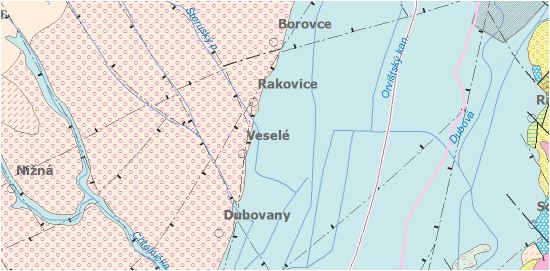 Mapa :  Geologické podložieZdroj: www.geology.skLegenda: Obec Veselé patrí do teplej mierne suchej klimatickej oblasti s miernou zimou, s počtom 60 až 70 letných dní s teplotou nad 25C.  Priemerná ročná teplota vzduchu dosahuje 9-10C. Najchladnejším mesiacom je január s teplotou -2 až -3C a najteplejším júl s priemernou teplotou 20-21C. Ročný úhrn zrážok je približne 550-650 mm. Prevládajúci smer vetra za rok je zo severozápadu až severu a priemerná rýchlosť vetra sa pohybuje okolo 8 m/s.Katastrálne územie obce Veselé leží v pásme černozemí hnedozemných a čiernicových zo spraší a sprašových hlín. Vyskytujú sa tu černozeme ťažké a smonice z neogénnych ílov, ďalej černozeme kultizemné, lokálne modálne a erodované, regozemné typické karbonátové, a zo spraší. Čiernice glejové, sprievodné čiernice kultizemné a gleje, čiernice z karbnoátových a nekarbonátových aluviálnych sedimentov. Ďalej čiernice sú v zastúpení kultizemných karbonátových, sprievodné čiernice černozemné, čiernice glejové karbonátové stredne ťažké, lokálne čiernice modálne karbonátové, organozeme modálne a glejové nasýtené až karbonátové a čiernice z karbonátových aluviálnych sedimentov. Z hnedozemí sa v obci vyskytujú hnedozeme kultizemné, lokálne modálne a erodované a regozeme kultizemné a modálne karbonátové, a hnedozeme zo spraší.Pôda sa podľa indexu poľnohospodárskeho potenciálu nachádza v 3. triede – najvyšší potenciál pre poľnohospodársku činnosť. Kontaminácia pôdy je v najnižšej 1. triede, resp. pôdy sú relatívne čisté a v 2. triede – pôdy nekontaminované, resp. mierne kontaminované. Tabuľka : Bonitované pôdno-ekologické jednotky 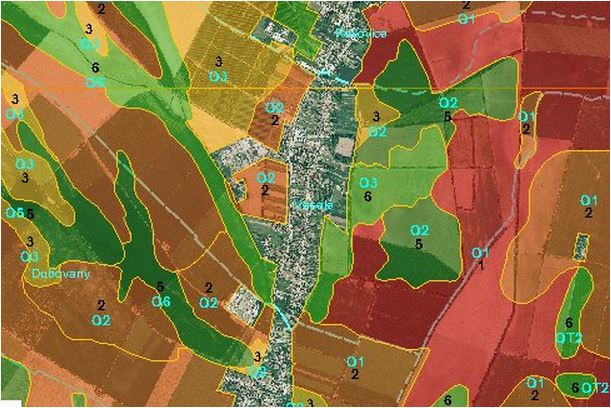 Mapa : Typológia produkčných poľnohospodárskych pôdZdroj: VÚPOP.Legenda: O1 – najprodukčnejšie orné pôdy O2 – vysoko produkčné orné pôdy, O3 –veľmi produkčné orné pôdy, O4 – produkčné orné pôdy, O5 – stredne produkčné orné pôdy, O6 – menej produkčné orné pôdy, O7 – málo produkčné orné pôdy; 1-2-3-4 – vysoká kvalita pôdy, 5-6-7 – stredná kvalita pôdyKataster obce spadá do povodia rieky Váh a samotný už odlesnený chotár tvoria mladšie treťohorné usadeniny pokryté riečnymi uloženinami a sprašou. Priestor medzi riekami Holeška a Dudváh býval v minulosti močariskom, vykopali sa tu dva kanály a v západnej časti katastra tečie Kočínsky a Lančársky potok. I keď je chotár obce intenzívne poľnohospodársky využívaný, flóra v obci sa vyskytuje v zastúpení jaseňov, trniek, sliviek, topoľov, agátov, divých čerešní, planých jabloní, moruší a bazy. Popri Kočínskom potoku sa vyskytujú vŕby, šípkové ruže, vtáčie čerešne. Fauna obce v rámci oblasti Kočínskeho potoka, ktorý je súčasťou Významného vtáčieho územia Špačince-Nižná, je zastúpená najmä sokolom rárohom a inými druhmi vtákov. Na východnej časti obce a v okolí Kočínskeho potoka zo západnej strany sa vyskytujú hniezdiace bociany a zároveň je táto oblasť aj rozlietavacím priestorom pre ich mláďatá. 2.1.3.2 VodaV rámci Trnavského samosprávneho kraja pretekajú územím mierne znečistené rieky a potoky. Je to dôsledok vypúšťania znečistených alebo nedostatočne čistených vôd, kontaminácie povrchových vôd tým aj podzemných a stojatých vôd prostredníctvom splachu poľnohospodárskej pôdy s obsahom látok používaných na ochranu a výživu poľnohospodárskych kultúr. V obci je vybudovaný na celom katastrálnom území obecný vodovod, zber odpadových vôd je zabezpečený kanalizáciou a smeruje do  ČOV.  Obcou pretekajú nasledovné vodné toky: BP Borovského kanála, BP Lančarského kanála, BP Šteruského kanála, Borovský kanál, Horný Dudváh (kvalita povrchovej vody  v Hornom Dudváhu sa kontroluje vo Veľkých Kostoľanoch na 18,8 riečnom kilometri), Kočínsky potok, Lančarský potok, Paličkov potok, Stará Holeška, Veselský kanál, Šteruský kanál.Obec sa nachádza v troch hydrogeologických rajónoch:Q 050 – kvartér Trnavskej pahorkatinyQ 048 – kvartér Váhu v Podunajskej nížine S od čiary Šaľa – GalantaN 049 – neogén Trnavskej pahorkatiny. Trieda kvality vôd určuje v akom stupni kontaminácie sa nachádzajú povrchové vody. V obci Veselé sú povrchové vody zaradené do III. triedy (100%) kvality. V obci sa nenachádzajú žiadne významné zdroje znečistenia povrchových vôd ani zdroje minerálnych vôd a voda určená na kúpanie, avšak nachádza sa v citlivej a zraniteľnej oblasti na živiny.Katastrálne územie obce sa nachádza na chránenom vtáčom území NATURA 2000, vyhlásené v roku 2011. 2.1.3.3 PôdaNajzávažnejším problémom, ktorý je zapríčinený zníženou stabilitou abiotického prostredia, je ohrozenie poľnohospodárskej pôdy eróziou. Veterná erózia sa prejavuje prevažne v mimovegetačnom období a spôsobuje zvýšenú prašnosť v ovzduší. Poľnohospodárske pôdy na území obce nie sú vystavené veternej erózii (99,58%) alebo iba strednej erózií (0,41%). Vodná erózia na území obce spadá do I. a II. triedy, pričom v slabej erózii sa vyskytuje 77,62% pôdy a v strednej erózii 22,37% poľnohospodárskej pôdy. 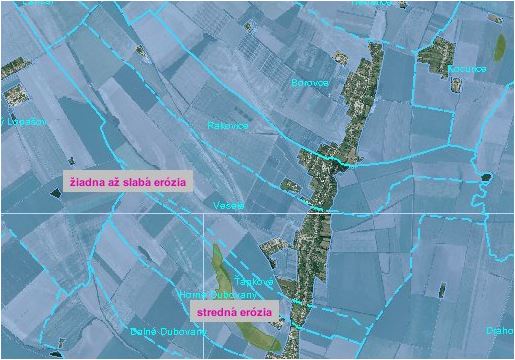 Mapa : Ohrozenie veternou eróziouZdroj: Infoservis VÚPOP, pôdne mapy – register pôdy LPIS.Legenda: svetlomodrá farba – žiadna až slabá erózia; zelená farba  - stredná erózia; žltá farba – silná erózia; červená farba: extrémna erózia; svetlomodrou prerušovanou čiarou je označená hranica katastra obce.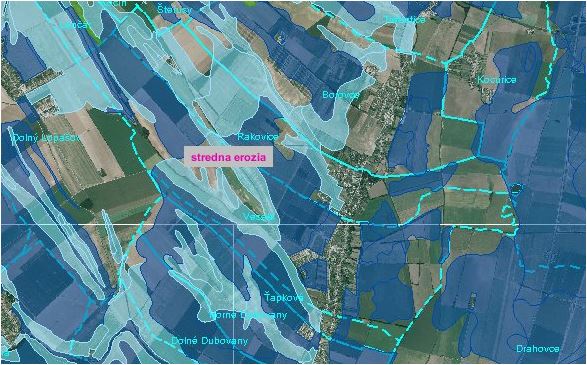 Mapa : Ohrozenie vodnou eróziouZdroj: Infoservis VÚPOP, pôdne mapy – register pôdy LPIS.Legenda: tmavomodrá farba: bez erózie; svetlomodrá farba: stredná erózia; zelená farba: silná erózia; červená farba: extrémna erózia; svetlomodrou prerušovanou čiarou je označená hranica katastra obce.2.1.3.4 OvzdušieÚzemie Trnavského samosprávneho kraja nepatrí do znečistených oblastí ovzdušia. Samotné územie obce je dobre prevetrávané, čím dochádza k pomerne rýchlemu a účinnému rozptylu emitovaných znečisťujúcich látok. V obci sa nenachádzajú žiadne významné zdroje znečisťovania ovzdušia a ani nepatrí do žiadnej vymedzenej oblasti riadenia kvality ovzdušia.Znečistenie základnými znečisťujúcimi látkami SO2, NOx je minimálne a látkami CO a PM10 je na miernej úrovni. 2.1.3.5 OdpadyOdpadové hospodárstvo obce je organizované v rámci POH Mikroregiónu nad Holeškou  2014-2015. Hlavným cieľom odpadového hospodárstva SR do roku 2015 je odklonenie odpadov od skládkovania, resp. znižovanie množstva odpadov ukladaných na skládky odpadov. K tomu je potrebné zaviesť opatrenia na predchádzanie vzniku odpadov, znižovanie nebezpečných vlastností odpadov a podpora opätovného použitia výrobkov a tiež zvýšenie miery zhodnocovania odpadov vrátane energetického zhodnocovania odpadov. POH SR na roky 2011 – 2015 zavádza do praxe hierarchiu odpadového hospodárstva popísanú európskou smernicou o odpadoch. Tá na prvé miesto kladie predchádzanie vzniku odpadov, nasleduje príprava na opätovné použitie, recyklácia, iné zhodnocovanie odpadov a na poslednom mieste je ich zneškodňovanie skládkovaním. Aby bolo možné naplniť ciele Programu odpadového hospodárstva SR do roku 2015, je potrebné efektívne preniesť stanovené opatrenia aj na orgány samosprávy, teda do Programov odpadového hospodárstva krajov resp. Programov odpadového hospodárstva miest a obcí.    Program odpadového hospodárstva Mikroregiónu nad Holeškou do roku 2015 je vypracovaný podľa § 6 zákona č. 223/2001 Z. z. o odpadoch a o zmene a doplnení niektorých zákonov a tiež v zmysle vyhlášky Ministerstva životného prostredia SR č. 310/2013 Z. z. o vykonaní niektorých ustanovení zákona o odpadoch.Mikroregión nad Holeškou (MNH) sa nachádza v okrese Piešťany a  zoskupuje 13 obcí: Borovce, Dolný Lopašov, Dubovany, Chtelnica, Kočín - Lančár, Krakovany, Nižná, Ostrov, Rakovice, Šterusy, Trebatice, Veselé a Veľké Kostoľany. V obci Veselé sa separujú tieto komodity odpadov:200301 zmesový komunálny odpad (ZKO)170904 drobný stavebný odpad (DSO)200101 papier200102 sklo200139 plasty a tetrapaky20111 textílie200140 kovy160213 elektroodpad160103 pneumatikyZber je organizovaný nasledovne:Komunálny odpad – občania zberajú do 110 a 120 l nádob.Papier – občania obce ukladajú papierový odpad do plastových 240 l nádob. Plasty a tetrapaky – občania obce ukladajú do plastových vriec 110 l.Sklo – v obci sú rozmiestnené 1100 l nádoby na sklo pred budovami obchodov.Kovy – v obci sú rozmiestnené 1100 l nádoby na kovový odpad.Nebezpečný odpad – prostredníctvom tzv. Ekosladu (špeciálne kontajnerové zariadenie) 2x ročne.Veľkoobjemný odpad -  zber sa uskutočňuje 2 x za rok. DSO, BRO – miesto a frekvenciu určuje obec a znehodnotenie vykonáva zazmluvnená spoločnosť.Kuchynský olej – zlieva sa do PET fliaš a ukladá sa do 120 l nádoby.Obnosené šatstvo – v obci sú rozmiestnené 2 kontajnery od zmluvného partnera. Zber akumulátorov zabezpečuje firma Auto-elektro, spol. s r. o. Zdravotnícky odpad likviduje spaľovňa v Starej Turej. Biologický odpad sa likviduje pomocou spoločnej drvičky BO (mikroregión).Odpad je vyvážaný na skládku odpadu KOS s. r. o. v katastrálnom území obce Rakovice, prevádzkovateľom je Kopaničiarska odpadová spoločnosť, s. r. o.Zber odpadu v obci vykonáva: - Marius Pedersen, a.s. (200101, 200102, 200139)- BOMAT s. r. o. Veľké Orvište (200121, 200123, 200133)- ANEO s.r.o Trnava (200121, 200123, 200133)  - LADISCO, s. r. o. Považany (200125)Obce v Mikroregióne nad Holeškou robia kampane na zvyšovanie povedomia verejnosti v oblasti nakladania s odpadmi a o potrebe triedeného zberu komunálnych odpadov. Obce MNH využívajú na zvyšovanie povedomia svojich obyvateľov všetky dostupné spôsoby informovania od miestneho rozhlasu cez internetové stránky, úradné tabule,  televíziu až po prednášky na školách a verejných zhromaždeniach. Informovanie občanov v MNH prebieha aj rozposielaním informačných letákov, pričom letáky sú zamerané na informácie o potrebe triedeného zberu komunálnych odpadov. Šírenie osvety o potrebách a výhodách separovaného zberu v MNH prebieha aj prostredníctvom obecných novín, kde sú uverejňované články s odpadovou tematikou. Obce i naďalej plánujú informovať svojich občanov o potrebe triedeného zberu komunálnych odpadov, o prínose jeho zhodnocovania a o negatívnych účinkoch jeho zneškodňovania prostredníctvom informácií v propagačných letákoch.2.2. Analýza vonkajšieho prostrediaVonkajšie prostredie z pohľadu obce je formované na troch úrovniach: 1. európska legislatíva a stratégie; 2. štátna legislatíva a opatrenia vlády SR a 3. regionálne stratégie Vyššieho územného celku a/alebo Stratégie rozvoja územia vedeného komunitou (Stratégie CLLD), prípadne iné stratégie rozvoja územia na úrovni mikroregiónu. Na prvej, európskej úrovni, je smerodajná predovšetkým Stratégia „Európa 2020“, ktorou sa riadi filozofia a zameranie zdrojov z európskych štrukturálnych fondov pre obdobie 2014 – 2020. Na základe tejto stratégie totiž musí Európska únia dodržiavať jednotný tematický prístup. Priority a ciele tejto stratégie premietla vláda SR do Partnerskej dohody na roky 2014 – 2020. Stratégia Európa 2020 má tri hlavné ciele:1. Inteligentný rast (Inovácie, Vzdelávanie a Digitálna spoločnosť)2. Udržateľný rast (Klíma, Energetika a Mobilita, Konkurencieschopnosť)3. Inkluzívny rast (Zamestnanie a zručnosti, Boj proti chudobe)Kľúčovými cieľovými hodnotami stratégie sú:Zamestnanosť: zvýšiť zamestnanosť obyvateľov vo veku 20-64 rokov, vrátane väčšieho zapojenia žien, starších a lepšieho začlenenia migrantovVýskum a vývoj: zvýšiť investície do výskumu a vývoja a inovácií podnikovZmena klímy a energetická udržateľnosť: znížiť emisie skleníkových plynov o 20% v porovnaní s úrovňou z roku 1990, zvýšiť podiel OZE o 20% na konečnej spotrebe energie a zvýšiť energetickú účinnosť o 20%Vzdelávanie: znížiť mieru predčasného ukončenia školskej dochádzky a zvýšiť podiel obyvateľov vo veku 30-34 rokov s vysokoškolským vzdelaním na 40%Boj proti chudobe: znížiť podiel ľudí žijúcich pod hranicou chudoby 25%Na druhej, štátnej úrovni je okrem platnej legislatívy (napr. v oblasti regionálneho rozvoja, zákon o obecnom zriadení a pod.) určujúca Národná stratégia regionálneho rozvoja Slovenskej republiky. Tá obsahuje okrem iného aj stratégiu pre Trnavský samosprávny kraj. Vzhľadom k tomu, že v čase spracovania PHSR obce nie k dispozícii aktuálny PHSR VÚC, informácie pre tretiu úroveň vonkajších vplyvov (regionálna úroveň) vychádzajú z Národnej stratégie regionálneho rozvoja pre trnavský kraj a Stratégie miestneho rozvoja vedeného komunitou občianskeho združenia Holeška (CLLD). Národná stratégia bude určujúca aj pri tvorbe aktualizácie PHSR Trnavského samosprávneho kraja na najbližšie obdobie (posledné PHSR má platnosť do roku 2015). Stratégia CLLD je určujúca pre viaczdrojové financovanie rozvoja jednotlivých obcí združených v občianskom združení Holeška (verejno-súkromné partnerstvo) pre roky 2015 - 2020.Podľa Národnej stratégie regionálneho rozvoja je Trnavský samosprávny kraj (TTSK) prevažne vidiecky, prechodný, priemyselný, konkurencieschopný, rýchlorastúci región SR s perspektívou druhého najkonkurencieschopnejšieho regiónu na úrovni SR, s vysokou atraktivitou a pozíciou v blízkosti centra rozvojových aktivít EÚ a s možnosťou cezhraničnej spolupráce s Českou a Rakúskou republikou, ako aj Maďarskom. TTSK má stredný inovačný potenciál. Z hľadiska analýzy vonkajšieho prostredia obce a tiež pre účely prevencie rizík rozvoja obce je potrebné zohľadniť disparity a faktory rozvoja kraja aj z hľadiska očakávaných regionálnych integrovaných územných stratégií rozvoja v kraji (RIUS).Hlavné disparity TTSK.v pôdohospodárstve: pokles pestovateľských plôch a počtu chovaných hospodárskych zvierat (hydina, ošípané a hovädzí dobytok) a dovoz lacnejších dotovaných potravín z pôvodných krajín EÚ. v priemysle: chýbajúce akreditácie a certifikácie s medzinárodnou platnosťou majú za následok obmedzenia v medzinárodnom obchode; inovačné a technologické zaostávanie spôsobuje zvyšujúcu sa energetickú a surovinovú náročnosť výroby.v službách: disparity vo vzťahu mesta a okolia spôsobené nerovnomerným rozmiestnením služieb a vzdelávacích inštitúcií; nízka úroveň informatizácie produkčnej sféry; zníženie konkurencieschopnosti malého a stredného podnikania v dôsledku veľkej expanzie nadnárodných spoločností, ale aj často pre absentujúcu kvalitu poskytovaných služieb; nedostatočná kvalita verených služieb občanom a podnikateľskej sfére.v technickej infraštruktúre: nedostatočná kvalita ciest II. a III. triedy má často za následok dopravné nehody; neexistencia integrovaného dopravného systému; značné ekologické zaťaženie poľnohospodárskej krajiny; znižovanie emisného a odpadového zaťaženia územia.v sociálnej infraštruktúre: vyšší podiel nezamestnaných v obciach v porovnaní s Trnavou a ostatnými mestami; značný odlev pracovných síl do zahraničia z titulu blízkosti hraníc, pričom za vysokokvalifikované pracovné sily nie sú náhrady; nedostatočné investície do nájomného bývania, regenerácie bytového fondu a pomalá obnova kultúrnohistorických pamiatok, čo je spôsobené nedostatkom vlastných finančných zdrojov; nevyhovujúca miera nezamestnanosti s nevyrovnanou ponukou pracovných miest najmä vo vidieckych oblastiach.Hlavné faktory rozvoja TTSK.v pôdohospodárstve: dobrý produkčný pôdohospodársky potenciál v oblastiach zeleninárstva, ovocinárstva a vinohradníctva dáva možnosti rozvoja bývania na základe vidieckeho osídlenia, vysoký poľnohospodársky potenciál umožňuje pestovanie prakticky všetkých druhov ekologických potravín a živočíšnej výroby, rozvoj biotechnológií, rozvoj fariem a predaj z dvora, inovácia a rast konkurencieschopnosti slovenských produktov, ochrana životného prostredia.v priemysle: rozvinutá priemyselná výroba a rôznorodosť hospodárskej základne s dlhodobým pôsobením dáva možnosť transferu technológií do perspektívnych odvetví na základe využitia fondov EÚ, rozsiahla koncentrácia zahraničných investícií dáva predpoklad na využívanie nových technológií a inovácií najmä v automobilovom a elektrotechnickom priemysle, potravinárstve, energetike a farmaceutickom priemysle, možnosť posilňovania exportu.v službách: geopolitický polohový potenciál umožňuje priame kontakty s vyspelými regiónmi s možnosťou zintenzívnenia zahraničných investícií a medzinárodnej spolupráce, využitie geotermálnych prameňov za splnenia príslušných zákonných podmienok (zákon č. 538/2005 Z. z. o prírodných liečivých vodách, prírodných liečebných kúpeľoch, kúpeľných miestach a prírodných minerálnych vodách a o zmene a doplnení niektorých zákonov) pre ďalší rozvoj tradičného kúpeľníctva s prepojením na ekologický vidiecky turizmus, zlepšenie podnikateľského prostredia pre rozvoj malého a stredného podnikania v oblasti obchodu a služieb, vysoký podiel územia s veľkoplošnou ochranou krajiny a vodných zdrojov, priaznivé podmienky na rozvoj služieb v oblasti cestovného ruchu, vidieckeho turizmu a agroturizmu.v technickej infraštruktúre: polohový potenciál kraja, výhodná geografická poloha, štruktúra miest a hustota obyvateľstva na km2, križovanie významných medzinárodných a vnútroštátnych trás železníc a ciest umožňuje lepšie zapojenie do medzinárodnej spolupráce a priaznivú väzbu na hlavné mesto Slovenska.v sociálnej infraštruktúre: vysoký podiel vysokoškolsky vzdelaného obyvateľstva vytvára predpoklady pre možnosti využívania nových technológií a obnoviteľných zdrojov energií v súlade s ekologickými princípmi na základe využitia ľudského a ekonomického potenciálu, vzdelaná a pomerne lacná pracovná sila láka naďalej najmä zahraničných investorov, silný kultúrno-spoločenský potenciál daný koncentráciou kultúrnych a spoločenských inštitúcií dáva možnosť jeho využitia pre rozvoj cestovného ruchu a vytváraniu medzinárodných inštitúcií v prepojení na Bratislavský samosprávny kraj, dostupnosť vzdelávacích, sociálnych a zdravotných zariadení, stabilizovaný demografický vývoj a priaznivá veková štruktúra, dobrá sídelná štruktúra, vhodná pre dobrú a vyváženú obsluhu územia, silný potenciál cezhraničnej spolupráce.v kultúre: podpora rekonštrukcie národných kultúrnych pamiatok v samosprávnom kraji ako predpoklad rozvoja cestovného ruchu.Charakteristika špecifických stránok regiónu: dobre rozvinutá sieť dopravných komunikácií, kvalitný pôdny fond, priaznivé klimatické podmienky, zachovaná biodiverzita, významné vodné toky, geotermálne vodné pramene, málo znečistené ovzdušie, priaznivé podmienky na rozvoj vidieckeho turizmu a agroturizmu, potenciál pre ďalší rozvoj priemyslu, zahraniční investori priťahujúci ďalších subdodávateľov.Konkurenčná výhoda TTSK je tvorená výhodnou geografickou polohou v blízkosti rozvojových aktivít EÚ, vysokým podielom zahraničného kapitálu a vysokokvalifikovanou pracovnou silou v strategicky dôležitých sektoroch.Prioritné oblasti pre TTSK:PO1: Veda, výskum a inovácie: zvyšovanie energetickej bezpečnosti, využívanie OZE, automobilový a energetický priemysel, automobilový priemyselPO2: Ľudské zdroje: rozvoj ľudských zdrojov s dôrazom na vedu, výskum a inovácie, spolupráca medzi podnikateľskou sférou a verejnou správouPO3: Zamestnanosť: dôraz na vytváranie nových pracovných miest vo vede, výskume a inováciách a v sektore služieb pre rozhodujúce priemyselné odvetvia (automobilový priemysel, energetika a spotrebný priemysel)PO4: Konkurencieschopnosť, rast a podnikateľské prostredie: podpora podnikateľského prostredia a rastu podielu MSP najmä v sektore služiebPO5: Životné prostredie, zmeny klímy a OZE: zvýšenie využívania OZE a surovín v rozhodujúcich priemyselných odvetviachObec Veselé je členom Mikroregiónu nad Holeškou a zároveň členom občianskeho združenia Holeška, ktoré sa v roku 2015 uchádza o udelenie štatútu Miestnej akčnej skupiny (MAS) na základe Stratégie miestneho rozvoja vedeného komunitou (CLLD), v zmysle Nariadenia EP a Rady EÚ č. 1303/2013. Vzhľadom k tomu je potrebné konštatovať nasledovné:- analýza územia mikroregiónu, resp. obcí združených v občianskom združení Holeška, v zásadných bodoch korešponduje so závermi vyššie uvedenej analýzy vnútorného prostredia obce uvedené v PHSR- na základe vypracovanej Stratégie CLLD občianskeho združenia Holeška sa v prípade schválenia Stratégie CLLD a priznania štatútu MAS bude realizovať viaczdrojové financovanie rozvojových aktivít obci z Programu rozvoja vidieka 2014 – 2020 a prioritnej osi 5 Integrovaného regionálneho operačného programu 2014 – 2020. Doplnkovým zdrojom financovania v prípade vybraných aktivít bude Operačný program Kvalita životného prostredia 2014 – 2020- aktivity uvedené v Strategickej časti PHSR obce Veselé, pre ktoré je plánované financovanie z iných ako vlastných zdrojov obce, sú v súlade so Stratégiou CLLD občianskeho združenia Holeška, programovými dokumentmi Programu rozvoja vidieka 2014 – 2020, Integrovaného regionálneho operačného programu 2014 – 2020, Operačného programu Kvalita životného prostredia 2014 – 2020 a ďalších operačných programov v rámci Partnerskej dohody na roky 2014 – 2020.Prehľad vplyvu vyššie analyzovaných troch úrovní na obec je sumarizovaný v nasledujúcej STEEP analýze. Tabuľka : STEEP analýza (analýza vonkajšieho prostredia)2.3. Zhrnutie súčasného stavu územiaPri spracovaní analytickej časti PHSR bola použitá metodika zberu celoslovenských a regionálnych štatistických a ostatných dát zverejnených na portáli Štatistického úradu SR, ÚPSVaR Trnava a dostupných informácií od zamestnancov obce. Získané dáta sú spracované v prehľadných tabuľkách a grafoch, výsledky analýzy sú vysvetlené v textovej časti.Tabuľka : Kontrolný zoznam pre hodnotenie rizíkSWOT analýza Analýza SWOT je spôsob náhľadu na zistenia sociálno-ekonomickej analýzy v štyroch rôznych kategóriách: silné stránky, slabé stránky, príležitosti a hrozby. Silné a slabé stránky vychádzajú z vnútorných podmienok obce (vnútorné faktory), príležitosti a hrozby sú externé udalosti a trendy, ktoré predstavujú šance alebo prekážky, ktoré ovplyvňujú miestny rozvoj (vonkajšie faktory). Zo silných stránok a príležitostí vyplývajú faktory rozvoja obce. Zo slabých stránok a ohrození vyplývajú kľúčové zápory obce. Na základe faktorov rozvoja a záporov obce je možné navrhnúť programovú štruktúru stratégie rozvoja.Vo všetkých troch oblastiach swot analýzy (sociálna, hospodárska, environmentálna) prevyšujú silní stránky nad slabými a príležitosti nad hrozbami, čo indikuje postupný rozvoj obce s výhľadom na budúce realizácie aktivít. Zo SWOT analýzy boli identifikované hlavné problémy obce:z pohľadu sociálnej oblasti: absencia sociálneho zariadenia pre starších obyvateľov, nedostatok bytov a služieb, nedostatok kultúrnych podujatí z pohľadu hospodárskej oblasti: stav miestnych komunikácií a chodníkov, nedobudovaná kanalizáciaz pohľadu environmentálnej oblasti: chýbajúci zberný dvor, zanesené vodné toky a nedostatok zeleneNa základe SWOT analýzy (silných stránok a príležitostí) boli identifikované hlavné faktory rozvoja obce:podpora a rozvoj občianskej vybavenostinízky nárast nezamestnanostipriestor pre vybudovanie športovej halyvytváranie vhodných podmienok pre poľnohospodárstvo a ovocinárstvomožnosť revitalizácie parkumožnosť úpravy námestia zvyšovanie povedomia o životnom prostredí a separovanom zbere odpadupostupné odstraňovanie divokých skládok3. Strategická časťCieľom PHSR je sformulovať takú predstavu o smerovaní obce, ktorá vyjadruje ekonomické a sociálne záujmy jej občanov a je v súlade so strategickými cieľmi a prioritami štátu, vyššieho územného celku, záujmami ochrany historického a kultúrneho dedičstva. Je v súlade aj s princípmi dokumentu Zdravie pre všetkých, ktorý má za cieľ vytvoriť atraktívnu a bezpečnú obec s dobrým životným prostredím. Jeho poslaním je zabezpečiť kontinuitu rozvoja obce bez ohľadu na politickú príslušnosť štatutárneho zástupcu obce a obecného zastupiteľstva. Plán je otvorený dokument, ktorý by sa mal pravidelne písomne dopĺňať a aktualizovať, podľa vopred stanovených pravidiel, potrieb obyvateľov obce, jeho návštevníkov a potenciálnych investorov, s cieľom v maximálnej možnej miere zvýšiť životnú úroveň obyvateľov obce a uspokojiť ich potreby a požiadavky.Stratégia obce je vypracovaná v súlade s návrhom Partnerskej dohody na roky 2014-2020, Stratégia je výsledkom kombinácie dvoch prístupov: štrukturálneho a regionálneho. Strategický cieľ a špecifické ciele Plánu hospodárskeho rozvoja a sociálneho rozvoja obce konkrétne napĺňajú celkový cieľ regionálneho rozvoja tým, že vytvorením tohto významného strategického dokumentu sa na miestnej úrovni vytvoria podmienky pre implementáciu navrhnutého Integrovaného regionálneho operačného programu na roky 2014 – 2020, ktorého hlavným cieľom je prostredníctvom jednotlivých opatrení zvýšiť vybavenosť územia zariadeniami občianskej infraštruktúry s ohľadom na zabezpečenie ich dostupnosti a kvality poskytovaných služieb. Projektové zámery realizované v súlade s PHSR obce sú orientované na tvorbu strategických, politických, infraštruktúrnych a trhových podmienok, ktoré podporia úspešnosť a efektívnosť investícií malých a stredných podnikateľov a zvýšia konkurenčnú schopnosť obce.PHSR obce je základným nástrojom obce, ktorý určuje smer jej napredovania, pre plnenie strednodobých a dlhodobých cieľov, ktoré umožnia vytvárať spoločný produkt, poskytujúci kvalitné podmienky pre život všetkých jej občanov a návštevníkov pri rešpektovaní územného plánu obce. Tento strategický dokument posilní regionálny rozvoj tým, že stanoví postupy podporujúce miestne iniciatívy. Zároveň pomôže zvýšiť absorpčnú kapacitu regiónu pomocou podpory aktivít regionálnych a lokálnych rozvojových organizácií a podporou prípravy strategicky významných projektov.Vízia: Tabuľka : Prioritné oblasti obceTabuľka : Stratégia rozvoja obce Veselé na roky 2015 - 2025Keďže sa obec Veselé nachádza v území NATURA 2000, obec prehlasuje, že všetky navrhované činnosti zahrnuté v PHSR bude obec realizovať mimo dotknutých území sústavy NATURA 2000.4. Programová časťProgramová časť PHSR nadväzuje na strategickú časť a obsahuje najmä zoznam opatrení a projektov na zabezpečenie realizácie programu rozvoja obce. Programová časť PHSR na roky 2015-2025 obsahuje podrobnejšie rozpracovanie strategických cieľov v sociálnej, hospodárskej a environmentálnej politike na úroveň projektov a aktivít, ktoré sú tvorené vecne príbuznými skupinami aktivít samosprávy vykonávaných mimo bežnú činnosť a smerujúcich k plneniu strategického cieľa rozvoja obce na roky 2015-2025: Strategickým cieľom rozvoja obce na roky 2015-2025 je vytvoriť podmienky pre zvýšenie kvality života obyvateľov obce, pre zvýšenie jej konkurencieschopnosti a ekonomickej výkonnosti s vyváženým rozvojom oblastí trvale udržateľného rozvoja. Programová časť PHSR obce obsahuje celkový prehľad projektov v jednotlivých oblastiach stratégie a základný návrh ukazovateľov pre hodnotenie programu rozvoja.Súčasťou programovej časti je aj stanovenie ukazovateľov pre hodnotenie PHSR. Ukazovatele výsledkov a dopadov v PHSR obce Veselé sú spracované v nasledujúcej tabuľke. Ako informačný zdroj je uvedená obec a iné zdroje. Výstupy projektu predstavujú práce, služby a tovary, ktoré boli financované počas realizácie aktivít projektu vyjadrené z finančného a vecného hľadiska. Výsledok projektu predstavuje okamžitý efekt realizácie aktivít projektu (výstupy z aktivít), ktorý je k dispozícii pre cieľovú skupinu alebo predstavuje služby poskytnuté cieľovej skupine. Dopad predstavuje vyjadruje dlhodobý efekt intervencie na danú prioritnú oblasť alebo cieľovú skupinu, ktorý je mimo priamej a výlučnej kontroly subjektu zodpovedajúceho za realizáciu projektu.Ukazovatele výstupu sú obvykle priradené k jednotlivým projektom. Označujú hmatateľné produkty, bezprostredne dosiahnuté realizáciou jednej alebo viacerých aktivít, často vyjadrené v merateľných fyzických alebo peňažných jednotkách. Odrážajú skutočnosť, že niečo bolo vytvorené, vyprodukované, zriadené, zrealizované.Ukazovatele výsledku vyjadrujú priamy hmatateľný efekt projektu na cieľové skupiny projektu bezprostredne po ukončení realizácie projektu a merajú bezprostredný následok, ktorý bol vyvolaný výstupom (preto je medzi výstupom a výsledkom logická väzba).Ukazovatele dopadu vyjadrujú dlhodobý efekt intervencie na prioritnú skupinu či cieľovú skupinu, následky dosiahnutých výsledkov projektu, teda príspevok k riešeniu cieľov stanovených pre prioritnú oblasť či potrieb cieľovej skupiny a k odstraňovaniu prekážok rozvoja. Z tohto hľadiska preto nemusí byť strategický cieľ vyjadrený ukazovateľmi dopadu, ale môže byť vyjadrený aj vhodnými ukazovateľmi výsledku. Pre oblasť hodnotenia dopadov PHSR obce boli ako východiskové hodnoty dopadových ukazovateľov stanovené dopadové ukazovatele výsledku na úrovni roku 2020.Tabuľka : Opatrenia a aktivity obceTabuľka : Tabuľka ukazovateľov výsledkov a dopadov5. Realizačná časťRealizačná časť PHSR nadväzuje na programovú časť vo väzbe na program a navrhnuté ukazovatele. Realizačná časť obsahuje najmä východiská, popis organizačného zabezpečenia, popis komunikačnej stratégie PHSR k jednotlivým cieľovým skupinám, popis systému monitorovania a hodnotenia plnenia programu rozvoja mesta, Akčný plán s výhľadom na roky 2015-2017 (vecný a časový harmonogram realizácie jednotlivých projektov).Jednotlivé projektové zámery obce budú uskutočňované na základe rozhodnutí obecného zastupiteľstva a podľa finančných možností, a to z vlastných zdrojov a zo zdrojov domácich a zahraničných grantov, prípadne zo sponzorských príspevkov.Na finančné zabezpečenie podpory regionálneho rozvoja možno použiť prostriedky:- štátneho rozpočtu,- štátnych fondov – dotácie,- rozpočtu samosprávnych krajov,- rozpočtu obcí – vlastné prostriedky- prostriedky fyzických osôb – sponzorský príspevok alebo dar,- prostriedky iných právnických osôb – sponzorský príspevok alebo dar,- úvery domácich bánk,- úvery a príspevky medzinárodných organizácií.Dôležitým doplnkovým zdrojom finančného zabezpečenia podpory regionálneho rozvoja môžu byť prostriedky zo štrukturálnych fondov Európskej únie. Možnosť získať verejné finančné zdroje z rozpočtu Európskej únie a národného rozpočtu Slovenskej republiky je často previazaná na schopnosť obce spolufinancovať rozvojové projekty z vlastných zdrojov, prípadne zo zdrojov súkromných investorov.Prehľadné usporiadanie rozvojových zámerov umožní obci orientovať sa v škále dostupných podporných zdrojov, ako aj podmienok na získanie týchto zdrojov. Pomoc zo štrukturálnych fondov je určená regiónom a oblastiam, ktoré vykazujú nízku úroveň hospodárskeho rozvoja. Podľa platných pravidiel Európskej únie sú podporované tie regióny, ktoré zodpovedajú ekonomicky a geograficky stanoveným cieľom štrukturálnej politiky. 5.1. Inštitucionálne a organizačné zabezpečenieVypracovaním Plánu hospodárskeho rozvoja a sociálneho rozvoja obce Veselé plní obec jeden zo základných princípov regionálnej politiky – princíp programovania. Implementácia jednotlivých projektov si vyžaduje konkrétnych ľudí, ktorí budú viesť projekt od začiatku do konca. Projekty možno uskutočňovať vlastnými silami obce alebo za pomoci externistov. Práve prepojenie interných a externých nositeľov projektov urýchli proces realizácie stratégie, resp. môže prebiehať paralelne realizácia viacerých projektov naraz.Obec má reálne skúsenosti s realizáciou investičných a neinvestičných projektov na podporu regionálneho rozvoja z vlastných zdrojov. Realizácie projektov vyprofilovali medzi pracovníkmi obce odborne zdatný projektový tím, postačujúci pre úspešné riadenie projektov v budúcnosti.Realizácia programu hospodárskeho rozvoja a sociálneho rozvoja obce je činnosťou samosprávy obce a obec ju vykonáva prostredníctvom svojich orgánov (obecnézastupiteľstvo, starosta). Najvyšším orgánom obce je obecné zastupiteľstvo. Obecné zastupiteľstvo si môže zriadiť komisie zastupiteľstva ako svoje poradné orgány. Vo vzťahu k realizácii PHSR zastupiteľstvo berie na vedomie návrh strategickej časti dokumentu, schvaľuje celý dokument PHSR a každoročne schvaľuje vyhodnotenie jeho plnenia, taktiež schvaľuje spolufinancovanie jednotlivých projektov financovaných z doplnkových zdrojov financovania a z prostriedkov rozpočtu obce. Obecné zastupiteľstvo v rámci hodnotenia PHSR schvaľuje každoročne hodnotiace a monitorovacie správy, rozhoduje o zmenách a aktualizácii programu, vo svojich uzneseniach týkajúcich sa hodnotenia PHSR v prípade nutnosti korekcií rozdeľuje jednotlivé priority programu a akčného plánu medzi existujúce komisie, ktoré sa zaoberajú monitorovaním a hodnotením ich realizácie.Najvyšším výkonným orgánom obce a jej predstaviteľom je starosta obce. Vo vzťahu k realizácii PHSR starosta riadi proces realizácie, na programovej úrovni podpisuje uznesenie obecného zastupiteľstva o strategickej časti dokumentu, schválenie celého dokumentu, vykonáva uznesenia a zastupuje obec vo vzťahu k štátnym orgánom, k právnickým a fyzickým osobám (riadiace orgány jednotlivých operačných programov, dodávatelia, fondy a iné).Organizačne a administratívne zabezpečuje celý proces plnenia PHSR obecný úrad.5.2. Monitorovanie a hodnotenieAby boli jednotlivé projektové zámery programového dokumentu obce realizované v súlade s princípmi efektívnosti a účinnosti vynakladania finančných prostriedkov je potrebné, aby na úrovni obce bola zriadená koordinačná komisia, ktorej úlohou bude monitorovať celkový proces implementácie stratégie a navrhovať, v prípade potreby, zmeny v realizácii strategických plánov, ich doplnenie, prípadne prípravu nových dokumentov potrebných pre napĺňanie globálneho cieľa obce.Proces monitorovania PHSR sa vykonáva systematicky a priebežne počas celého trvania PHSR až do ukončenie jeho platnosti a to na úrovni projektov (základným prvkom monitorovania je projekt, na úrovni programu sa pripravuje súhrnná monitorovacia správa za príslušný rok). Vstupnými údajmi pre monitorovanie sú údaje z plánovaných a dosiahnutých ukazovateľov výstupu, výsledku a dopadu jednotlivých projektov. Výstupom monitorovania je monitorovacia správa za príslušný rok schválená obecným zastupiteľstvom (v prípade projektov financovaných z EŠIF aj monitorovacia správa schválená riadiacim orgánom v systéme ITMS). Za prípravu monitorovacej správy za projekt je zodpovedný obecný úrad a za celkovú monitorovaciu správu je zodpovedný starosta. Výsledky monitorovania sú podkladom pre hodnotenie vykonávané na úrovni programu. Monitorovanie plnenia PHSR bude stálym procesom zameraným na sledovanie zmien prostredníctvom navrhnutých ukazovateľov, ktoré sa vzťahujú na jednotlivé projekty, ukazujú stav implementácie výstupov, výsledkov a dopadov a poukazujú na dosiahnutý vývoj vo vzťahu k akčnému plánu a financiám. Cieľom monitorovania je získavanie informácii o skutočnom plnení opatrení na zmenu negatívneho vývoja, spôsobu realizácie, definovanie a prijatie korekčných opatrení. V prípade nutnosti korekcií mimo rámec pravidelného každoročného hodnotenia PHSR budú na základe podnetu starostu alebo komisie obecného zastupiteľstva a materiálu predloženého do obecného zastupiteľstva navrhovať a odporúčať opatrenia pre odstránenie nedostatkov a nezrovnalostí. Proces hodnotenia sa vykonáva na úrovni programu (PHSR) systematicky a priebežne počas celého trvania programu až po predloženie správy z hodnotenia programu. Proces hodnotenia z hľadiska jeho vykonávania je rozdelený na strategické a operatívne hodnotenie.Operatívne hodnotenie sa zakladá predovšetkým na každoročnom hodnotení - vyhodnotenie PHSR bude prebiehať v zmysle platnej legislatívy o podpore regionálneho rozvoja každoročne hodnotiacou správou a monitorovacou správou, ktoré prejdú schvaľovacím procesom v obecnom zastupiteľstve. Výstupom hodnotenia je hodnotiaca správa za príslušný rok. Vstupnými údajmi pre prípravu operatívneho hodnotenia sú výsledky monitorovania - monitorovacie správy jednotlivých projektov realizovaných v rámci programu. Hodnotiace a monitorovacie správy PHSR sú podkladom pre rozhodnutia orgánov obce pri riadení realizácie programu s účelom dosiahnuť žiaduci pokrok smerom k dosiahnutiu cieľov jednotlivých prioritných oblastí PHSR. Celkový plán hodnotenia je spracovaný v nasledujúcej tabuľke.Tabuľka : Plán priebežných hodnotení PHSRSúčasťou realizačnej časti PHSR je aj akčný plán spracovaný na obdobie dvoch rokov (n+2). Akčný plán je spracovaný podľa jednotlivých prioritných oblastí a obsahuje všetky projekty všetkých opatrení. Akčné plány sú prílohou hlavného dokumentu.5.3. Komunikačný plánZabezpečenie realizácie PHSR je dosahované koordinovaným prístupom a spoluprácou so všetkými partnermi a aktérmi regionálneho rozvoja na území obce. Rôzne formy komunikácie budú súčasťou každého z pripravovaných a realizovaných projektov PHSR v rámci informovanosti a publicity (pri projektoch financovaných z EŠIF a dotačných titulov) alebo v rámci komunikácie zainteresovaných cieľových skupín pri príprave a realizácii jednotlivých projektov.Komunikačnú stratégiu obce vo vzťahu k PHSR nie je účelné vyčleniť z celkovej komunikačnej stratégie obce, ktorá sa uskutočňuje vo vzťahu k jeho obyvateľom ako hlavnej cieľovej skupine. Hlavným cieľom komunikačnej stratégie je komunikácia s občanmi a dosiahnutie stavu, aby bol každý občan o všetkých súvislostiach, ktoré pre neho z PHSR a jeho realizácie vyplynú, informovaný včas, v dostatočnom rozsahu a primeranou formou. Podstatný a hlavný nástroj komunikácie obce je webová stránka obce so sprievodnými komunikačnými kanálmi: informačná tabuľa, rozhlas. Komunikačná stratégia vo vzťahu k PHSR v obci prebieha kontinuálne od konca apríla 2015 počas celého programového obdobia 2015-2025.Komunikácia vo vzťahu k PHSR je okrem cieľovej skupiny „obyvatelia“ zameraná na dve cieľové podskupiny: organizácie, zamestnanci. Komunikácia so strategickými sociálno-ekonomickými partnermi a organizáciami je obsahom jedného z projektov PHSR na roky 2015-2025 a bude prebiehať kontinuálne v rámci tohto projektu a nepotrebuje žiadne mimoriadne opatrenia. Komunikácia so zamestnancami je súčasťou ich bežnej činnosti a nepotrebuje žiadne mimoriadne opatrenia.Všestranným nástrojom komunikácie, ale aj hodnotenia, monitorovania a kontroly je „Materiál na rokovanie obecného zastupiteľstva“. Vstupné údaje pripravujú v dostatočnom predstihu zamestnanci obecného úradu, materiál má svojho predkladateľa (konkrétna zodpovednosť, odborná garancia), na príprave materiálu sa stanoviskami podieľajú komisie zastupiteľstva ako poradné orgány, stanovisko k materiálu dáva v prípade potreby kontrolór/audit, rokujú o ňom poslanci obecného zastupiteľstva, materiál je verejne prístupný a obecné zastupiteľstvo je verejné (o zastupiteľstve je informované obyvateľstvo a organizácie všetkými informačnými kanálmi). Počas programového obdobia 2015-2025 je naplánovaných 15 aktivít na predloženie tohto typu materiálu do obecného zastupiteľstva. Z hľadiska efektivity nie je vylúčené ani spojenie aktivity týkajúcej sa hodnotenia PHSR za daný rok s návrhom nového akčného plánu.Tabuľka : Plán komunikácie, hodnotenia a monitoringu realizácie PHSR obcePozn: OZ – obecné zastupiteľstvo6. Finančná časťVecné vymedzenie projektov jednotlivých opatrení sa premieta do finančného plánu. Finančný plán predstavuje indikatívne kvalifikované odhady pre rozpočty jednotlivých projektov. Keď to bolo možné, obsahuje aj rozpočtované náklady. Indikatívne odhady sa budú upresňovať po definitívnom schválení všetkých operačných programov Programového obdobia 2015-2025.6.1. Indikatívny finančný plánTabuľka : Indikatívny finančný plán podľa rokovTabuľka : Indikatívny finančný plán podľa zdrojov6.2. Finančný rámec pre realizáciu PHSR7. ZáverProgram hospodárskeho rozvoja a sociálneho rozvoja obce (PHSR) je základným kameňom koncepčného a systematického rozvoja obce v horizonte 5 – 10 rokov. Z tohto dôvodu dosiahnutie strategického cieľa PHSR obce presahuje hranice jedného volebného obdobia a pri jeho formulácii, ako aj formulácii línie krokov k jeho dosiahnutiu, by malo dôjsť k zhode na úrovni vedenia obce a jej obyvateľov. Na druhej strane, tak ako všetky koncepčné a strategické dokumenty, ktoré nie sú právne záväzné, aj PHSR je natoľko dôležité a užitočné, nakoľko sa mu tieto vlastnosti pripisujú.8. Zoznam prílohPríloha č. 1 Zoznam členov riadiaceho tímu, pracovných skupín a partnerov zapojených do spracovania PHSRPríloha č. 2 Zoznam informačných zdrojovPríloha č. 3 Zoznam skratiekPríloha č. 4 Formulár č. R6 – Akčný plán 2015-2017Príloha č. 5 Formulár č. Ú6 – Ex-post hodnotenie predchádzajúceho PHSRPríloha č. 6 Formulár č. A7 – Ex-ante hodnotenie nového PHSRPríloha č. 7 Formulár č. P3 – Súhrnný prehľad projektových zámerovPríloha č. 8 Formulár č. R3 – Záznam z monitorovania PHSR (vzorový formulár) Príloha č. 9 Vyjadrenie Okresného úradu Piešťany, Odbor starostlivosti o životné prostredie k posudzovaniu strategického dokumentu (SEA)Príloha č. 10 Vyjadrenie Okresného úradu Trnava, Odbor starostlivosti o životné prostredie, Oddelenie ochrany prírody a vybraných zložiek životného prostredia kraja k posudzovaniu strategického dokumentu (NATURA 2000)Príloha č. 1 Zoznam členov riadiaceho tímu, pracovných skupín a partnerov zapojených do spracovania PHSRPríloha č. 2 Zoznam informačných zdrojovPríloha č. 3 Zoznam skratiekBJ 		Bytová jednotkaČOV 		Čistička odpadových vôdESF 		Európsky sociálny fondERDF 		Európsky fond regionálneho rozvojaKRIS 		Koncepcia rozvoja informačných systémovMŠ 		Materská školaPHSR 		Program hospodárskeho rozvoja a sociálneho rozvoja RVC 		Regionálne vzdelávacie centrumSE 		Slovenské elektrárne, a.s.SPP 		Slovenský plynárenský podnik, a.s.ŠK 		Športový klubTAVOS 	Trnavská vodárenská spoločnosť TKO 		Tuhý komunálny odpadVÚC 		Vyšší územný celokZMOS 		Združenie miest a obcí SlovenskaZŠ 		Základná školaZUŠ 		Základná umelecká školaPríloha č. 4 Formulár č. R6 – Akčný plán 2015-2017Názov:Program hospodárskeho rozvoja a sociálneho rozvoja  obce Veselé na roky 2015 - 2025Územné vymedzenie : obec Územný plán obce/VÚC schválený: nie Dátum schválenia PHSR: 3.11.2015Dátum platnosti: od 4.11.2015 do 31.12.2025Verzia1.0Publikovaný verejne:16.11.2015Zámer spracovania PHSRZámer spracovania PHSRNázov dokumentuProgram hospodárskeho rozvoja a sociálneho rozvoja obce Veselé na roky 2015 - 2025Forma spracovaniaS pomocou externých odborníkov spracovanie na základe verejnej súťaže. Spracovateľom je spoločnosť: Franchisingová spoločnosť MEDIA COELI ® - STILICO, s.r.o., A. Kubinu 6, 917 01 Trnava Spracovateľský kolektív: Mgr. Barbora Jančíová, Ing. Michaela GregušováRiadenie procesu spracovaniaDokument bol spracovaný v zmysle platnej legislatívy a metodiky na spracovanie PHSR. Riadiaci tím pozostával z členov externého spracovateľského kolektívu. Na vypracovaní jednotlivých častí PHSR sa v zmysle metodiky podieľali aj členovia pracovnej skupiny, kde boli zastúpení poslanci obce ako členovia odborných komisií, pracovníci obecného úradu a vybraní zástupcovia občianskej spoločnosti v obci.Verejnosť sa zapojila formou dotazníkového prieskumu, verejného prerokovania a verejného pripomienkovania PHSR.Obdobie spracovaniaObdobie spracovania: 1.4.2015 – 28.10.2015Financovanie spracovaniaNáklady na vlastné spracovanie dokumentu na základe výsledku verejnej súťaže boli financované z vlastných zdrojov obce.Informáciewww.vesele.skZoznam analyzovaných koncepčných dokumentovZoznam analyzovaných koncepčných dokumentovZoznam analyzovaných koncepčných dokumentovZoznam analyzovaných koncepčných dokumentovNázov dokumentuPlatnosť dokumentuÚroveň dokumentuZdrojStratégia Európa 20202020Nadnárodnáwww.eu2020.gov.skPartnerská dohoda na roky 2014 - 20202020Nadnárodnáwww.partnerskadohoda.gov.skNárodná stratégia regionálneho rozvoja SR (NSRR)2030Národnáwww.mindop.skProgram hospodárskeho rozvoja a sociálneho rozvoja Trnavského samosprávneho kraja 2009 – 20152015Regionálna www.enviroportal.skwww.trnava-vuc.skÚzemný plán VÚC TTSK-Regionálnawww.trnava-vuc.skPHSR obce veselé 2009-20152015Miestnawww.vesele.skZáverečné účty obce za roky 2011 - 2013-Miestna www.vesele.skPOH Mikroregiónu nad Holeškou 2014-20152015Mikroregionálna www.vesele.skKomunitný plán 2009-20132013Miestna www.vesele.skMesiacIVVVIVIIVIIIIXXÚvodAnalytická časťStrategická časťProgramová časťRealizačná časťFinančná časťZáverZoznam použitých kvantitatívnych a kvalitatívnych dátZoznam použitých kvantitatívnych a kvalitatívnych dátZoznam použitých kvantitatívnych a kvalitatívnych dátOblasť dát /témaZdroj dátWebová stránkaDemografia Štatistický úrad SRInštitút informatiky a štatistiky www.slovakstatistics.sk www.infostat.sk BývanieŠtatistický úrad SRInštitút informatiky a štatistikywww.slovakstatistics.sk www.infostat.sk Školstvo a vzdelávanie Štatistický úrad SRÚstav informácií a prognózwww.slovakstatistics.sk www.uips.sk Zdravotníctvo Národné centrum zdravotníckych informáciíwww.nczisk.sk Sociálna starostlivosť Úrad práce, sociálnych vecí a rodiny SR Ministerstvo vnútra SR www.upsvar.sk www.minv.sk Ekonomická situácia Štatistický úrad SR Slovenská agentúra pre rozvoj investícií a obchodu Finančná správa SR www.slovakstatistics.sk www.sario.sk intrastat.financnasprava.sk Životné prostredieSlovenský hydrometeorologický ústav Slovenská agentúra životného prostredia www.shmu.sk www.enviroportal.sk RokPredproduktívny vek0 – 14 rokovPredproduktívny vek0 – 14 rokovProduktívny vek15 -59 rokovProduktívny vek15 -59 rokovPoproduktívny vek60 a viac rokovPoproduktívny vek60 a viac rokovPočet obyvateľov celkomIndex starnutiapočet%počet%počet%počet%200121018,5870562,0622119,451136105,24200719516,6871260,9126222,411169134,36200819416,3772361,0126822,621185138,14200919115,9073260,9527823,151201145,55201018514,2574861,6728023,081213151,35201117614,8083269,9718115,221189102,84201217614,8482969,9018115,261186102,84201318415,3683569,7017914,94119897,28201418615,6275062,9725521,411191137,10RokNar.Zom.Prirodz. prírastok (úbytok)Prisťah.Vysťah.Prírastok (úbytok)Celkový prírastok (úbytok)20051012-21394220061016-643835292007131032111101320081118-7331023162009178913671620101315-22612141220111219-7728-21-282012817-921156-320131217-53518171220141314-12733-6-720012007201020132014Index vitality95,0298,9166,07102,7972,94NárodnosťPočet obyvateľovPodiel na obyvateľoch s trvalým bydliskom v %Slovenská115995,79Maďarská20,17Česká40,33Nemecká40,33Nezistené413,39Spolu1210100,00Náboženské vyznanie/cirkevPočet obyvateľovPodiel na obyvateľoch s trvalým bydliskom v obci v %Rímsko-katolícka99281,98Evanjelická augsburského vyznania120,99Gréckokatolícka cirkev60,50Reformovaná kresťanská cirkev10,08Náboženská spoločnosť Jehovovi svedkovia40,33Cirkev adventistov siedmeho dňa10,08Ústredný zväz židovských náboženských obcí10,08Starokatolícka cirkev 10,08Bez vyznania988,10Nezistené947,78Spolu1210100,00Stupeň najvyššie dosiahnutého vzdelaniaPočet obyvateľovPočet obyvateľovPodiel na obyvateľoch s trvalým bydliskom v obci v %Základné23619,5019,50Učňovské (bez maturity)22218,3518,35Stredné odborné (bez maturity)12810,5810,58Úplné stredné učňovské (s maturitou)514,214,21Úplné stredné odborné (s maturitou)25320,9120,91Úplné stredné všeobecné262,152,15Vyššie odborné110,910,91Vysokoškolské bakalárske120,990,99Vysokoškolské645,295,29Vysokoškolské doktorandské70,580,58Bez vzdelanie17914,7914,79Nezistené211,741,74Spolu1210100,00100,00Ekonomická aktivitaPočet obyvateľovPočet obyvateľovPodiel na obyvateľoch s trvalým bydliskom v obci v %Pracujúci (okrem dôchodcov)48440,0040,00Pracujúci dôchodcovia241,981,98Osoby na materskej dovolenke50,410,41Osoby na rodičovskej dovolenke312,562,56Nezamestnaní665,455,45Študenti stredných škôl615,045,04Študenti vysokých škôl211,741,74Osoby v domácnosti80,660,66Dôchodcovia26221,6521,65Príjemcovia kapitálových príjmov00,000,00Deti do 16 rokov20116,6116,61iná50,410,41Nezistená423,473,47Ekonomicky aktívni (celkom)57947,8547,85Spolu1210100,00100,00Celkový počet UoZDo 3 mes.4-12 mes.13-24 mes25-48 mesNad 48 mes.20073110323132008432311108200960113012072010601417261120117522291041020127311252111520136713307143201445718974Celkový počet UoZDo 19 rokov20-29 rokov30-39 rokov40-49 rokovNad 50 rokov2007311551010200843211121082009603181114142010606151011182011756221313212012734201212252013675151892020144531331016UoZZŠVyuč.listStred. odb. bez mat.Úplné stred. s mat.Úplné stred. všeob. s mat.Úplné stred. odb.s mat.Vyššie a VŠ200731815040312008435260606020096010270151612010609300103622011751332014295201273202501016202013*6719220511912014*4582000214120072008200920102011201220132014PO neziskové88888889PO ziskové1818192021212325PO spolu2626272829293134Evidencia podnikateľských subjektov v obci – čiastkový výpisEvidencia podnikateľských subjektov v obci – čiastkový výpisEvidencia podnikateľských subjektov v obci – čiastkový výpisEvidencia podnikateľských subjektov v obci – čiastkový výpisP.č.NázovSK NACEPočet zamestnancov1Spoločné poľnohospodárske družstvo Veselé0141050-992Plantex, s. r. o.0130050-993Magická noc, s. r. o.1414010-194Agro Vos, s. r. o.7112925-495ALDA, s. r. o.172903-46DaPa - Real s. r. o.68310-7VAŠU – Vít Vatrt259900-28Autoelektro - Jaroslav Glasnák452000-29AG FOIL, s. r. o.1729025-4910COOP Jednota, prevádzka Veselé--11Potraviny Táborský47110-12Pizzeria Kohút56109-13TECHNO Plus475200-214P a E Gastro s. r. o.56300-15JG Autoelektro452000-216Marcela Fodranová- Bar--17Magdaléna Musilová – PUB Veselé--18Ivona Lenártová - kaderníctvo96020119Rozličný tovar – Zuzana Drietomská479900-220Regmax a.s.--21Alfa s.ro.--Ukazovateľ201120122013Bežné príjmy452 439412 506420 712,53Kapitálové príjmy00985Finančné príjmy0109 00029 563Príjmy celkom452 439521 506451 260,53Bežné výdavky325 297348 304375 945,53Kapitálové výdavky102 742144 80238 315Finančné výdavky24 40028 40037 000Výdavky celkom452 39521 506451 260,53Evidencia mimovládny organizácii – čiastkový výpisEvidencia mimovládny organizácii – čiastkový výpisEvidencia mimovládny organizácii – čiastkový výpisEvidencia mimovládny organizácii – čiastkový výpisP. č.NázovPredmet činnostiCieľová skupina1VeselankaDychová hudbaObyvatelia obce a široká verejnosť2OŠK VeseléFutbalový, stolnotenisový a hokejbalový klubObyvatelia obce3Poľovnícke združenie DolinkaStarostlivosť o zver a organizovanie súťažíZver, obyvatelia obce4RC klub VeseléStavba modelov lietadielObyvatelia obce a široká verejnosťNázov ukazovateľaPočetByty spolu48Z toho obývané48Z toho neobývané0Byty v osobnom vlastníctve19Domy spolu370Z toho obývané350Z toho neobývané20Názov lokalityForma výstavbyPočet bytových jednotiek1Za zdravotným strediskomŠFRBIBV 4 HBV 242Pri cintoríneŠFRBHBV 24Školský rokPočet žiakov ZŠPočet žiakov MŠ2007/200839282008/200941282009/201032312010/201122312011/201230302012/201327332013/201432332014/20153532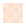 šhr2;stredný pleistocén: fluviálne sedimenty: piesčité štrky a štrky nižších stredných terás s pokryvom spraší a nerozlíšených deluviálnych hlín a splachovšhr2;stredný pleistocén: fluviálne sedimenty: piesčité štrky a štrky nižších stredných terás s pokryvom spraší a nerozlíšených deluviálnych hlín a splachov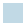 fhh; kvartér: fluviálne sedimenty: litofaciálne nečlenené nivné hliny, alebo piesčité až štrkovité hliny dolinných nív a nív horských potokovfhh; kvartér: fluviálne sedimenty: litofaciálne nečlenené nivné hliny, alebo piesčité až štrkovité hliny dolinných nív a nív horských potokov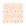 šhr1; stredný pleistocén: fluviálne sedimenty: štrky a piesčité štrky vyšších stredných terás s pokryvom spraší, deluviálnych hlín a splachovšhr1; stredný pleistocén: fluviálne sedimenty: štrky a piesčité štrky vyšších stredných terás s pokryvom spraší, deluviálnych hlín a splachov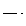 zlomy zakryté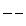 geologické hranice predpokladané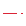 kvartérne zlomy zakryté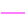 hranica digitálnych máp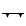 príkrovové línie 1. rádu zistené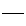 zlomy zistené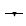 príkrovové línie 1. rádu zakrytéTriedy%I. trieda – kategória BPEJ 1-4 (osobitne chránené pôdy)61,74II. trieda – kategória BPEJ 5-728,60III. trieda – kategória BPEJ 8-90,00Ostatné (zastavané územia, lesy, vodné plochy)9,65SociálneTechnologickéEkonomickéZvyšovanie podielu vysokoškolsky vzdelaných ľudí v populáciiBudovanie priemyselných parkov a obchodných centier v meste TrnavaVyužitie fondov EÚ na spolufinancovanie projektov verejnej správy a súkromných firiemVzdelávanie – nedostatočné prepojenie škôl s praxouZavádzanie IKT do verejnej správy – informatizáciaDobudovanie dopravných koridorov a cestnej infraštruktúryBývanie – nedostatok nájomných bytovZvyšovanie úrovne výskumu a vývoja a zavádzanie inovácií v podnikochStimuly pre rast malých a stredných podnikov, podpora inovácií v podnikoch cez štrukturálne fondyMigračné vlny – odliv mladých ľudí do väčších sídiel, prílev starších na vidiekDaňové a administratívne zaťaženieZníženie bezpečnosti v dôsledku nárastu počtu sociálne slabých a marginalizovaných komunítEkologickéPolitickéHodnotovéNeefektívne protipovodňové opatreniaAdministratívna pripravenosť na čerpanie štrukturálnych fondovTendencia smerom k spolupráce formou PPP projektovZvyšovanie znečistenia ovzdušia z dopravyNastavenie pravidiel verejného obstarávaniaZmeny postojov obyvateľstva – rastúca kriminalita, rasizmus a xenofóbiaVýstavba nového jadrového zdrojaSektorové stratégie vlády napr. v oblasti odpadového hospodárstva a energetikyAktivizácia občianskeho sektora – väčšie zapájanie sa do rozvoja obcíDruh rizikaObjekt rizikaZdroj rizikaNežiaduce dôsledkyPravdepodobnosťIndividuálneTechnickéÚzemiePriemyselná haváriaZnečistenie životného prostrediaOhrozenie verejného zdravianízkaEkologickéÚzemieZnečistenie ovzdušiaVodná erózia – riziko povodní mimo vodného tokuZhoršenie životného prostrediaZničenie majetku, ohrozenie zdravianízkaSociálneÚzemieRast nezamestnanostiNedostatok nájomných bytovKriminalitaOdliv mladých obyvateľovstrednáEkonomickéÚzemie Neefektívne čerpanie štrukturálnych fondovNerealizovaný rozvoj územiastrednáSWOT analýza – sociálny rozvojSWOT analýza – sociálny rozvojSWOT analýza – sociálny rozvojSWOT analýza – sociálny rozvojSWOT analýza – sociálny rozvojSilné stránkydobrá občianska vybavenosťzáujem občanov o dianie v obcivysokokvalifikovaní obyvatelia nízka nezamestnanosť Body4455Slabé stránkynízka propagácia obce absencia sociálneho zariadenia pre starších obyvateľov nedostatok bytovnedostatok služiebnedostatok kultúrnych podujatíBody35423Spolu18Spolu17Príležitostizlepšovanie medziľudských vzťahov využívanie aktívnych obyvateľov na spoluprácu vybudovanie športovej haly Body555Hrozbyvandalizmus mladých nezáujem obyvateľov o dianie v obci starnutie obyvateľovBody333Spolu15Spolu9SWOT analýza – hospodársky (ekonomický) rozvojSWOT analýza – hospodársky (ekonomický) rozvojSWOT analýza – hospodársky (ekonomický) rozvojSWOT analýza – hospodársky (ekonomický) rozvojSWOT analýza – hospodársky (ekonomický) rozvojSilné stránkydobrá dopravná dostupnosť dobrá podmienky pre poľnohospodárstvo a ovocinárstvo rekonštrukcia rozhlasu a verejného osvetleniaBody455Slabé stránkystav miestnych komunikácií a chodníkovnízka podpora podnikateľov nedobudovaná kanalizáciaBody535Spolu14Spolu13Príležitostiaktivity Mikroregiónu Nad Holeškouvyužívanie finančných zdrojov z fondov EÚpodpora agropoľnohospodárskych programov vybudovanie cyklotrasy Nad Holeškourevitalizácia parkuúprava námestia Body243344Hrozbymigrácia obyvateľov do miestzníženie finančných príjmovnízky záujem o hospodársky/ekonomický vývoj obceBody333Spolu20Spolu9SWOT analýza – environmentálny rozvojSWOT analýza – environmentálny rozvojSWOT analýza – environmentálny rozvojSWOT analýza – environmentálny rozvojSWOT analýza – environmentálny rozvojSilné stránkydobré prírodné podmienky pre ovocinárstvookrasná škôlkazabehnutý separovaný zber odpadu Body454Slabé stránkychýbajúci zberný dvorzanesené vodné tokynedostatok zelených plôchBody534Spolu13Spolu12Príležitostizvyšovať povedomie o ochrane ŽP a separácií odpadu postupné odstraňovanie divokých skládokzvyšovanie podielu oddychových zónBody543Hrozbynadradenosť iných záujmov nad záujmami ochrany ŽPnezáujem o environmentálne problémyBody33Spolu12Spolu6Prioritné oblastiPrioritné oblastiPrioritné oblastiPO 01PO 02PO 03Sociálna oblasťEkonomická oblasťEnvironmentálna oblasťCiele prioritných oblastíCiele prioritných oblastíCiele prioritných oblastíCieľom je starostlivosť o občanov a zvýšenie kvality života v obciCieľom je skvalitňovanie verejnej správy a služby občanom, vytvorenie podmienok pre udržateľný rozvoj obceCieľom je ochrana a tvorba životného prostrediaOpatrenia v rámci prioritných oblastíOpatrenia v rámci prioritných oblastíOpatrenia v rámci prioritných oblastí1.1. Sociálna infraštruktúra2.1. Zvyšovanie kvality verejných služieb samosprávy3.1. Environmentálna infraštruktúra1.2. Kultúrna a športová infraštruktúra2.2. Technická infraštruktúra3.2. Odpadové hospodárstva1.3. Školská infraštruktúra2.3. Dopravná infraštruktúra3.3. Protipovodňová ochrana1.4 zdravotnícka infraštruktúra2.4. Cestovný ruchPrioritné oblasti, oblasti podpory a opatreniaPrioritné oblasti, oblasti podpory a opatreniaPrioritné oblasti, oblasti podpory a opatreniaPO 01PO 02PO 03Sociálna oblasťEkonomická oblasťEnvironmentálna oblasťOpatrenia v rámci prioritných oblastí a podopatreniaOpatrenia v rámci prioritných oblastí a podopatreniaOpatrenia v rámci prioritných oblastí a podopatrenia1.1. Sociálna infraštruktúra2.1. Zvyšovanie kvality verejných služieb samosprávy3.1. Environmentálna infraštruktúra1.1.1. Vybudovanie zariadenia sociálnej starostlivosti2.1.1. Vzdelávanie a zvyšovanie zručností pracovníkov obecného úradu3.1.1. Dobudovanie kanalizácie, rekonštrukcia a dostavba ČOV1.1.2. Zavedenie terénnych sociálnych služieb opatrovateliek2.1.2. Informatizácia verejnej správy – elektronizácia služieb3.1.2. Zvyšovanie povedomia o ŽP a odpadovom hospodárstve3.1.3. Obnova trávnatých plôch a zelene1.2. Kultúrna a športová infraštruktúra2.2. Technická infraštruktúra3.2. Odpadové hospodárstva1.2.1. Podpora kultúrnych podujatí2.2.1. Výstavba obecných nájomných bytov3.2.1. Vybudovanie zberného dvora vrátane vnútorného vybavenia1.2.2. Podpora športových aktivít2.2.2. Revitalizácia parku pri OÚ1.2.3. Vybudovanie športovej haly2.2.3. Úprava námestia obce1.2.4. Rekonštrukcia futbalového štadiónu2.2.4. Rekonštrukcia budovy zdravotného strediska vrátane zníženia energetických nákladov1.2.5. Vybudovanie vonkajších cvičiacich zariadení na verejných priestranstvách2.2.5. Rekonštrukcia OÚ vrátane zníženia energetických nákladov1.2.6. Vybudovanie detských ihrísk 2.2.6. Rekonštrukcia Domu služieb 1.2.7. Rekonštrukcia rodného domu Štefana Moysesa 2.2.7. Doplnenie obecného mobiliáru 1.3. Školská infraštruktúra2.3. Dopravná infraštruktúra3.3. Protipovodňová ochrana1.3.1. Podpora projektov v oblasti školstva a vzdelávania vrátane zlepšenia materiálno-technického zabezpečenia2.3.1. Rekonštrukcia miestnych komunikácií 3.3.1. Údržba kanálov1.3.2. Modernizácia a rekonštrukcia MŠ vrátane vnútorne vnútorného vybavenia2.3.2. Rekonštrukcia a vybudovanie obecných chodníkov1.3.3. Modernizácia ZŠ vrátane vnútorného vybavenia2.3.3. Vybudovanie cyklotrasy Nad Holeškou2.3.4. Rekonštrukcia prechodov pre chodcov2.3.5. Zavedenie svetelnej signalizácie v rámci cestnej bezpečnosti 2.3.6. Doplnenie dopravných značení 2.3.7. Vybudovanie a rekonštrukcia parkovacích miest 1.4 Zdravotná infraštruktúra2.4. Cestovný ruch1.4.1. Vybudovanie zdravotného strediska2.4.1. Podpora rozvoja cestovného ruchu prostredníctvom projektov cezhraničnej spolupráce2.4.2. Výroba propagačno-informačných materiálov o obci OpatrenieProjekt/AktivitaPrioritná oblasť/oblasť1.1. Sociálna infraštruktúra1.1.1. Vybudovanie zariadenia sociálnej starostlivostiSociálna1.1. Sociálna infraštruktúra1.1.2. Zavedenie terénnych sociálnych služieb opatrovateliekSociálna1.2. Kultúrna a športová infraštruktúra1.2.1. Podpora kultúrnych podujatíSociálna1.2. Kultúrna a športová infraštruktúra1.2.2. Podpora športových aktivítSociálna1.2. Kultúrna a športová infraštruktúra1.2.3. Vybudovanie športovej halySociálna1.2. Kultúrna a športová infraštruktúra1.2.4. Rekonštrukcia futbalového štadiónuSociálna1.2. Kultúrna a športová infraštruktúra1.2.5. Vybudovanie vonkajších cvičiacich zariadení na verejných priestranstváchSociálna1.2. Kultúrna a športová infraštruktúra1.2.6. Vybudovanie detských ihrískSociálna1.2. Kultúrna a športová infraštruktúra1.2.7. Rekonštrukcia rodného domu Štefana MoysesaSociálna1.3. Školská infraštruktúra1.3.1. Podpora projektov v oblasti školstva a vzdelávania vrátane zlepšenia materiálno-technického zabezpečeniaSociálna1.3. Školská infraštruktúra1.3.2. Modernizácia a rekonštrukcia MŠ vrátane vnútorne vnútorného vybaveniaSociálna1.3. Školská infraštruktúra1.3.3. Modernizácia ZŠ vrátane vnútorného vybaveniaSociálna1.4. Zdravotná infraštruktúra1.4.1. Vybudovanie zdravotného strediskaSociálna2.1. Zvyšovanie kvality verejných služieb samosprávy2.1.1. Vzdelávanie a zvyšovanie zručností pracovníkov obecného úraduEkonomická2.1. Zvyšovanie kvality verejných služieb samosprávy2.1.2. Informatizácia verejnej správy – elektronizácia služiebEkonomická2.2. Technická infraštruktúra2.2.1. Výstavba obecných nájomných bytovEkonomická2.2. Technická infraštruktúra2.2.2. Revitalizácia parku pri OÚEkonomická2.2. Technická infraštruktúra2.2.3. Úprava námestia obceEkonomická2.2. Technická infraštruktúra2.2.4. Rekonštrukcia budovy zdravotného strediska vrátane zníženia energetických nákladovEkonomická2.2. Technická infraštruktúra2.2.5. Rekonštrukcia OÚ vrátane zníženia energetických nákladovEkonomická2.2. Technická infraštruktúra2.2.6. Rekonštrukcia Domu služiebEkonomická2.2. Technická infraštruktúra2.2.7. Doplnenie obecného mobiliáruEkonomická2.3. Dopravná infraštruktúra2.3.1. Rekonštrukcia miestnych komunikáciíEkonomická2.3. Dopravná infraštruktúra2.3.2. Rekonštrukcia a vybudovanie obecných chodníkovEkonomická2.3. Dopravná infraštruktúra2.3.3. Vybudovanie cyklotrasy Nad HoleškouEkonomická2.3. Dopravná infraštruktúra2.3.4. Rekonštrukcia prechodov pre chodcovEkonomická2.3. Dopravná infraštruktúra2.3.5. Zavedenie svetelnej signalizácie v rámci cestnej bezpečnostiEkonomická2.3. Dopravná infraštruktúra2.3.6. Doplnenie dopravných značeníEkonomická2.3. Dopravná infraštruktúra2.3.7. Vybudovanie a rekonštrukcia parkovacích miestEkonomická2.4. Cestovný ruch2.4.1. Podpora rozvoja cestovného ruchu prostredníctvom projektov cezhraničnej spolupráceEkonomická2.4. Cestovný ruch2.4.2. Výroba propagačno-informačných materiálov o obciEkonomická3.1. Environmentálna infraštruktúra3.1.1. Dobudovanie kanalizácie, rekonštrukcia a dostavba ČOVEnvironmentálna3.1. Environmentálna infraštruktúra3.1.2. Zvyšovanie povedomia o ŽP a odpadovom hospodárstveEnvironmentálna3.1. Environmentálna infraštruktúra3.1.3. Obnova trávnatých plôch a zeleneEnvironmentálna3.2. Odpadové hospodárstvo3.2.1. Vybudovanie zberného dvora vrátane vnútorného vybaveniaEnvironmentálna3.3. Protipovodňová ochrana3.3.1. Údržba kanálovEnvironmentálnaTyp ukazovateľaNázov ukazovateľaDefiníciaInformačný zdrojM.J.Východisková hodnotaCieľová hodnota/ rokCieľová hodnota/ rokCieľová hodnota/ rokCieľová hodnota/ rokTyp ukazovateľaNázov ukazovateľaDefiníciaInformačný zdrojM.J.Rok 20152017201720202020PRIORITNÁ OBLASŤ – sociálnaPRIORITNÁ OBLASŤ – sociálnaPRIORITNÁ OBLASŤ – sociálnaPRIORITNÁ OBLASŤ – sociálnaPRIORITNÁ OBLASŤ – sociálnaPRIORITNÁ OBLASŤ – sociálnaPRIORITNÁ OBLASŤ – sociálnaPRIORITNÁ OBLASŤ – sociálnaPRIORITNÁ OBLASŤ – sociálnaPRIORITNÁ OBLASŤ – sociálna1.1. Sociálna infraštruktúra / 1.1.1. Vybudovanie zariadenia sociálnej starostlivosti1.1. Sociálna infraštruktúra / 1.1.1. Vybudovanie zariadenia sociálnej starostlivosti1.1. Sociálna infraštruktúra / 1.1.1. Vybudovanie zariadenia sociálnej starostlivosti1.1. Sociálna infraštruktúra / 1.1.1. Vybudovanie zariadenia sociálnej starostlivosti1.1. Sociálna infraštruktúra / 1.1.1. Vybudovanie zariadenia sociálnej starostlivosti1.1. Sociálna infraštruktúra / 1.1.1. Vybudovanie zariadenia sociálnej starostlivosti1.1. Sociálna infraštruktúra / 1.1.1. Vybudovanie zariadenia sociálnej starostlivosti1.1. Sociálna infraštruktúra / 1.1.1. Vybudovanie zariadenia sociálnej starostlivosti1.1. Sociálna infraštruktúra / 1.1.1. Vybudovanie zariadenia sociálnej starostlivosti1.1. Sociálna infraštruktúra / 1.1.1. Vybudovanie zariadenia sociálnej starostlivostiHlavné  ukazovateleVýstupNáklady na vybudovanie zariadeniaObecEUR0400 tis.400 tis.400 tis.Hlavné  ukazovateleVýsledokVýmera zariadeniaObecm20200200200Hlavné  ukazovateleDopadPočet projektovObecpočet01111.1. Sociálna infraštruktúra / 1.1.2. Zavedenie terénnych sociálnych služieb opatrovateliek1.1. Sociálna infraštruktúra / 1.1.2. Zavedenie terénnych sociálnych služieb opatrovateliek1.1. Sociálna infraštruktúra / 1.1.2. Zavedenie terénnych sociálnych služieb opatrovateliek1.1. Sociálna infraštruktúra / 1.1.2. Zavedenie terénnych sociálnych služieb opatrovateliek1.1. Sociálna infraštruktúra / 1.1.2. Zavedenie terénnych sociálnych služieb opatrovateliek1.1. Sociálna infraštruktúra / 1.1.2. Zavedenie terénnych sociálnych služieb opatrovateliek1.1. Sociálna infraštruktúra / 1.1.2. Zavedenie terénnych sociálnych služieb opatrovateliek1.1. Sociálna infraštruktúra / 1.1.2. Zavedenie terénnych sociálnych služieb opatrovateliek1.1. Sociálna infraštruktúra / 1.1.2. Zavedenie terénnych sociálnych služieb opatrovateliek1.1. Sociálna infraštruktúra / 1.1.2. Zavedenie terénnych sociálnych služieb opatrovateliekHlavné  ukazovateleVýstupNáklady na poskytnutie služiebObecEUR010 tis.10 tis.10 tis.Hlavné  ukazovateleVýsledokPočet klientov, ktorým sú služby poskytovanéObecpočet0444Hlavné  ukazovateleDopadPočet zavedených nových služiebObecDatabázaDataCubepočet02221.2. Kultúrna a športová infraštruktúra / 1.2.1. Podpora kultúrnych podujatí1.2. Kultúrna a športová infraštruktúra / 1.2.1. Podpora kultúrnych podujatí1.2. Kultúrna a športová infraštruktúra / 1.2.1. Podpora kultúrnych podujatí1.2. Kultúrna a športová infraštruktúra / 1.2.1. Podpora kultúrnych podujatí1.2. Kultúrna a športová infraštruktúra / 1.2.1. Podpora kultúrnych podujatí1.2. Kultúrna a športová infraštruktúra / 1.2.1. Podpora kultúrnych podujatí1.2. Kultúrna a športová infraštruktúra / 1.2.1. Podpora kultúrnych podujatí1.2. Kultúrna a športová infraštruktúra / 1.2.1. Podpora kultúrnych podujatí1.2. Kultúrna a športová infraštruktúra / 1.2.1. Podpora kultúrnych podujatí1.2. Kultúrna a športová infraštruktúra / 1.2.1. Podpora kultúrnych podujatíHlavné  ukazovateleVýstupNáklady na podporu podujatíObecEUR015 tis.Hlavné  ukazovateleVýsledokPočet podporených podujatíObecpočet018Hlavné  ukazovateleDopadZvýšenie účasti obyvateľov na podujatiachObec%0201.2. Kultúrna a športová infraštruktúra / 1.2.2. Podpora športových aktivít1.2. Kultúrna a športová infraštruktúra / 1.2.2. Podpora športových aktivít1.2. Kultúrna a športová infraštruktúra / 1.2.2. Podpora športových aktivít1.2. Kultúrna a športová infraštruktúra / 1.2.2. Podpora športových aktivít1.2. Kultúrna a športová infraštruktúra / 1.2.2. Podpora športových aktivít1.2. Kultúrna a športová infraštruktúra / 1.2.2. Podpora športových aktivít1.2. Kultúrna a športová infraštruktúra / 1.2.2. Podpora športových aktivít1.2. Kultúrna a športová infraštruktúra / 1.2.2. Podpora športových aktivít1.2. Kultúrna a športová infraštruktúra / 1.2.2. Podpora športových aktivít1.2. Kultúrna a športová infraštruktúra / 1.2.2. Podpora športových aktivítHlavné  ukazovateleVýstupNáklady na podporu podujatíObecEUR015 tis.15 tis.15 tis.Hlavné  ukazovateleVýsledokPočet podporených podujatíObecpočet0444Hlavné  ukazovateleDopadZvýšenie účasti obyvateľov na podujatiachObec%02020201.2. Kultúrna a športová infraštruktúra / 1.2.3. Vybudovanie športovej haly1.2. Kultúrna a športová infraštruktúra / 1.2.3. Vybudovanie športovej haly1.2. Kultúrna a športová infraštruktúra / 1.2.3. Vybudovanie športovej haly1.2. Kultúrna a športová infraštruktúra / 1.2.3. Vybudovanie športovej haly1.2. Kultúrna a športová infraštruktúra / 1.2.3. Vybudovanie športovej haly1.2. Kultúrna a športová infraštruktúra / 1.2.3. Vybudovanie športovej haly1.2. Kultúrna a športová infraštruktúra / 1.2.3. Vybudovanie športovej haly1.2. Kultúrna a športová infraštruktúra / 1.2.3. Vybudovanie športovej haly1.2. Kultúrna a športová infraštruktúra / 1.2.3. Vybudovanie športovej haly1.2. Kultúrna a športová infraštruktúra / 1.2.3. Vybudovanie športovej halyHlavné  ukazovateleVýstupNáklady na vybudovanie halyObecEUR050 tis.50 tis.50 tis.Hlavné  ukazovateleVýsledokVýmera halyObecm201 0001 0001 000Hlavné  ukazovateleDopadPočet vybudovaných hálObecpočet01111.2. Kultúrna a športová infraštruktúra / 1.2.4. Rekonštrukcia futbalového štadiónu1.2. Kultúrna a športová infraštruktúra / 1.2.4. Rekonštrukcia futbalového štadiónu1.2. Kultúrna a športová infraštruktúra / 1.2.4. Rekonštrukcia futbalového štadiónu1.2. Kultúrna a športová infraštruktúra / 1.2.4. Rekonštrukcia futbalového štadiónu1.2. Kultúrna a športová infraštruktúra / 1.2.4. Rekonštrukcia futbalového štadiónu1.2. Kultúrna a športová infraštruktúra / 1.2.4. Rekonštrukcia futbalového štadiónu1.2. Kultúrna a športová infraštruktúra / 1.2.4. Rekonštrukcia futbalového štadiónu1.2. Kultúrna a športová infraštruktúra / 1.2.4. Rekonštrukcia futbalového štadiónu1.2. Kultúrna a športová infraštruktúra / 1.2.4. Rekonštrukcia futbalového štadiónu1.2. Kultúrna a športová infraštruktúra / 1.2.4. Rekonštrukcia futbalového štadiónuHlavné  ukazovateleVýstupNáklady na rekonštrukciu futbalového štadiónuObecEUR030 tis.Hlavné  ukazovateleVýsledokRekonštruovaná plochaObecm209 000Hlavné  ukazovateleDopadPočet podporených športových zariadeníObecpočet011.2. Kultúrna a športová infraštruktúra / 1.2.5. Vybudovanie vonkajších cvičiacich zariadení na verejných priestranstvách1.2. Kultúrna a športová infraštruktúra / 1.2.5. Vybudovanie vonkajších cvičiacich zariadení na verejných priestranstvách1.2. Kultúrna a športová infraštruktúra / 1.2.5. Vybudovanie vonkajších cvičiacich zariadení na verejných priestranstvách1.2. Kultúrna a športová infraštruktúra / 1.2.5. Vybudovanie vonkajších cvičiacich zariadení na verejných priestranstvách1.2. Kultúrna a športová infraštruktúra / 1.2.5. Vybudovanie vonkajších cvičiacich zariadení na verejných priestranstvách1.2. Kultúrna a športová infraštruktúra / 1.2.5. Vybudovanie vonkajších cvičiacich zariadení na verejných priestranstvách1.2. Kultúrna a športová infraštruktúra / 1.2.5. Vybudovanie vonkajších cvičiacich zariadení na verejných priestranstvách1.2. Kultúrna a športová infraštruktúra / 1.2.5. Vybudovanie vonkajších cvičiacich zariadení na verejných priestranstvách1.2. Kultúrna a športová infraštruktúra / 1.2.5. Vybudovanie vonkajších cvičiacich zariadení na verejných priestranstvách1.2. Kultúrna a športová infraštruktúra / 1.2.5. Vybudovanie vonkajších cvičiacich zariadení na verejných priestranstváchHlavné  ukazovateleVýstupNáklady na vybudovanie cvičiacich zariadeníObecEUR05 tis.Hlavné  ukazovateleVýsledokPočet cvičískObecpočet03Hlavné  ukazovateleDopadZvýšenie aktívneho športového života obyvateľovObec%0201.2. Kultúrna a športová infraštruktúra / 1.2.6. Vybudovanie detských ihrísk1.2. Kultúrna a športová infraštruktúra / 1.2.6. Vybudovanie detských ihrísk1.2. Kultúrna a športová infraštruktúra / 1.2.6. Vybudovanie detských ihrísk1.2. Kultúrna a športová infraštruktúra / 1.2.6. Vybudovanie detských ihrísk1.2. Kultúrna a športová infraštruktúra / 1.2.6. Vybudovanie detských ihrísk1.2. Kultúrna a športová infraštruktúra / 1.2.6. Vybudovanie detských ihrísk1.2. Kultúrna a športová infraštruktúra / 1.2.6. Vybudovanie detských ihrísk1.2. Kultúrna a športová infraštruktúra / 1.2.6. Vybudovanie detských ihrísk1.2. Kultúrna a športová infraštruktúra / 1.2.6. Vybudovanie detských ihrísk1.2. Kultúrna a športová infraštruktúra / 1.2.6. Vybudovanie detských ihrískHlavné  ukazovateleVýstupNáklady na výstavbu detských ihrískObecEUR010 tis.10 tis.10 tis.Hlavné  ukazovateleVýsledokPočet vybudovaných detských ihrískObecpočet0111Hlavné  ukazovateleDopadPočet projektovObecpočet01111.2. Kultúrna a športová infraštruktúra / 1.2.7. Rekonštrukcia rodného domu Štefana Moysesa1.2. Kultúrna a športová infraštruktúra / 1.2.7. Rekonštrukcia rodného domu Štefana Moysesa1.2. Kultúrna a športová infraštruktúra / 1.2.7. Rekonštrukcia rodného domu Štefana Moysesa1.2. Kultúrna a športová infraštruktúra / 1.2.7. Rekonštrukcia rodného domu Štefana Moysesa1.2. Kultúrna a športová infraštruktúra / 1.2.7. Rekonštrukcia rodného domu Štefana Moysesa1.2. Kultúrna a športová infraštruktúra / 1.2.7. Rekonštrukcia rodného domu Štefana Moysesa1.2. Kultúrna a športová infraštruktúra / 1.2.7. Rekonštrukcia rodného domu Štefana Moysesa1.2. Kultúrna a športová infraštruktúra / 1.2.7. Rekonštrukcia rodného domu Štefana Moysesa1.2. Kultúrna a športová infraštruktúra / 1.2.7. Rekonštrukcia rodného domu Štefana Moysesa1.2. Kultúrna a športová infraštruktúra / 1.2.7. Rekonštrukcia rodného domu Štefana MoysesaHlavné  ukazovateleVýstupNáklady na rekonštrukciu rodného domuObecEUR030 tis.Hlavné  ukazovateleVýsledokVýmera rodného domuObecm20-Hlavné  ukazovateleDopadPočet projektovObecpočet021.3. Školská infraštruktúra / 1.3.1. Podpora projektov v oblasti školstva a vzdelávania vrátane zlepšenia materiálno-technického zabezpečenia1.3. Školská infraštruktúra / 1.3.1. Podpora projektov v oblasti školstva a vzdelávania vrátane zlepšenia materiálno-technického zabezpečenia1.3. Školská infraštruktúra / 1.3.1. Podpora projektov v oblasti školstva a vzdelávania vrátane zlepšenia materiálno-technického zabezpečenia1.3. Školská infraštruktúra / 1.3.1. Podpora projektov v oblasti školstva a vzdelávania vrátane zlepšenia materiálno-technického zabezpečenia1.3. Školská infraštruktúra / 1.3.1. Podpora projektov v oblasti školstva a vzdelávania vrátane zlepšenia materiálno-technického zabezpečenia1.3. Školská infraštruktúra / 1.3.1. Podpora projektov v oblasti školstva a vzdelávania vrátane zlepšenia materiálno-technického zabezpečenia1.3. Školská infraštruktúra / 1.3.1. Podpora projektov v oblasti školstva a vzdelávania vrátane zlepšenia materiálno-technického zabezpečenia1.3. Školská infraštruktúra / 1.3.1. Podpora projektov v oblasti školstva a vzdelávania vrátane zlepšenia materiálno-technického zabezpečenia1.3. Školská infraštruktúra / 1.3.1. Podpora projektov v oblasti školstva a vzdelávania vrátane zlepšenia materiálno-technického zabezpečenia1.3. Školská infraštruktúra / 1.3.1. Podpora projektov v oblasti školstva a vzdelávania vrátane zlepšenia materiálno-technického zabezpečeniaHlavné  ukazovateleVýstupNáklady na podporu projektovObecEUR015 tis.Hlavné  ukazovateleVýsledokKapacita podporenej školyObecpočet064Hlavné  ukazovateleDopadPočet podporených zariadení školskej infraštruktúryObecpočet021.3. Školská infraštruktúra / 1.3.2. Modernizácia a rekonštrukcia MŠ vrátane vnútorne vnútorného vybavenia1.3. Školská infraštruktúra / 1.3.2. Modernizácia a rekonštrukcia MŠ vrátane vnútorne vnútorného vybavenia1.3. Školská infraštruktúra / 1.3.2. Modernizácia a rekonštrukcia MŠ vrátane vnútorne vnútorného vybavenia1.3. Školská infraštruktúra / 1.3.2. Modernizácia a rekonštrukcia MŠ vrátane vnútorne vnútorného vybavenia1.3. Školská infraštruktúra / 1.3.2. Modernizácia a rekonštrukcia MŠ vrátane vnútorne vnútorného vybavenia1.3. Školská infraštruktúra / 1.3.2. Modernizácia a rekonštrukcia MŠ vrátane vnútorne vnútorného vybavenia1.3. Školská infraštruktúra / 1.3.2. Modernizácia a rekonštrukcia MŠ vrátane vnútorne vnútorného vybavenia1.3. Školská infraštruktúra / 1.3.2. Modernizácia a rekonštrukcia MŠ vrátane vnútorne vnútorného vybavenia1.3. Školská infraštruktúra / 1.3.2. Modernizácia a rekonštrukcia MŠ vrátane vnútorne vnútorného vybavenia1.3. Školská infraštruktúra / 1.3.2. Modernizácia a rekonštrukcia MŠ vrátane vnútorne vnútorného vybaveniaHlavné  ukazovateleVýstupNáklady na modernizáciu a rekonštrukciu MŠ vrátane vnútorného vybaveniaObecEUR0150 tis.Hlavné  ukazovateleVýsledokZníženie energetických nákladovObec%055Hlavné  ukazovateleDopadProjekty energetickej náročnostiObecDatabázaDataCubepočet011.3. Školská infraštruktúra / 1.3.3. Modernizácia ZŠ vrátane vnútorného vybavenia1.3. Školská infraštruktúra / 1.3.3. Modernizácia ZŠ vrátane vnútorného vybavenia1.3. Školská infraštruktúra / 1.3.3. Modernizácia ZŠ vrátane vnútorného vybavenia1.3. Školská infraštruktúra / 1.3.3. Modernizácia ZŠ vrátane vnútorného vybavenia1.3. Školská infraštruktúra / 1.3.3. Modernizácia ZŠ vrátane vnútorného vybavenia1.3. Školská infraštruktúra / 1.3.3. Modernizácia ZŠ vrátane vnútorného vybavenia1.3. Školská infraštruktúra / 1.3.3. Modernizácia ZŠ vrátane vnútorného vybavenia1.3. Školská infraštruktúra / 1.3.3. Modernizácia ZŠ vrátane vnútorného vybavenia1.3. Školská infraštruktúra / 1.3.3. Modernizácia ZŠ vrátane vnútorného vybavenia1.3. Školská infraštruktúra / 1.3.3. Modernizácia ZŠ vrátane vnútorného vybaveniaHlavné  ukazovateleVýstupNáklady na modernizáciu ZŠObecEUR07 tis.7 tis.7 tis.Hlavné  ukazovateleVýsledokPočet podporených škôlObecpočet0323232Hlavné  ukazovateleDopadPočet projektovObecpočet01111.4. Zdravotná infraštruktúra / 1.4.1. Vybudovanie zdravotného strediska1.4. Zdravotná infraštruktúra / 1.4.1. Vybudovanie zdravotného strediska1.4. Zdravotná infraštruktúra / 1.4.1. Vybudovanie zdravotného strediska1.4. Zdravotná infraštruktúra / 1.4.1. Vybudovanie zdravotného strediska1.4. Zdravotná infraštruktúra / 1.4.1. Vybudovanie zdravotného strediska1.4. Zdravotná infraštruktúra / 1.4.1. Vybudovanie zdravotného strediska1.4. Zdravotná infraštruktúra / 1.4.1. Vybudovanie zdravotného strediska1.4. Zdravotná infraštruktúra / 1.4.1. Vybudovanie zdravotného strediska1.4. Zdravotná infraštruktúra / 1.4.1. Vybudovanie zdravotného strediska1.4. Zdravotná infraštruktúra / 1.4.1. Vybudovanie zdravotného strediskaHlavné  ukazovateleVýstupNáklady na vybudovanie strediskaObecEUR0300 tis.300 tis.300 tis.Hlavné  ukazovateleVýsledokPočet nových ambulanciíObecpočet0222Hlavné  ukazovateleDopadPočet projektov zdravotnej infraštruktúryObecpočet0111PRIORITNÁ OBLASŤ – ekonomickáPRIORITNÁ OBLASŤ – ekonomickáPRIORITNÁ OBLASŤ – ekonomickáPRIORITNÁ OBLASŤ – ekonomickáPRIORITNÁ OBLASŤ – ekonomickáPRIORITNÁ OBLASŤ – ekonomickáPRIORITNÁ OBLASŤ – ekonomickáPRIORITNÁ OBLASŤ – ekonomickáPRIORITNÁ OBLASŤ – ekonomickáPRIORITNÁ OBLASŤ – ekonomická2.1. Zvyšovanie kvality verejných služieb samosprávy / 2.1.1. Vzdelávanie a zvyšovanie zručností pracovníkov obecného úradu2.1. Zvyšovanie kvality verejných služieb samosprávy / 2.1.1. Vzdelávanie a zvyšovanie zručností pracovníkov obecného úradu2.1. Zvyšovanie kvality verejných služieb samosprávy / 2.1.1. Vzdelávanie a zvyšovanie zručností pracovníkov obecného úradu2.1. Zvyšovanie kvality verejných služieb samosprávy / 2.1.1. Vzdelávanie a zvyšovanie zručností pracovníkov obecného úradu2.1. Zvyšovanie kvality verejných služieb samosprávy / 2.1.1. Vzdelávanie a zvyšovanie zručností pracovníkov obecného úradu2.1. Zvyšovanie kvality verejných služieb samosprávy / 2.1.1. Vzdelávanie a zvyšovanie zručností pracovníkov obecného úradu2.1. Zvyšovanie kvality verejných služieb samosprávy / 2.1.1. Vzdelávanie a zvyšovanie zručností pracovníkov obecného úradu2.1. Zvyšovanie kvality verejných služieb samosprávy / 2.1.1. Vzdelávanie a zvyšovanie zručností pracovníkov obecného úradu2.1. Zvyšovanie kvality verejných služieb samosprávy / 2.1.1. Vzdelávanie a zvyšovanie zručností pracovníkov obecného úradu2.1. Zvyšovanie kvality verejných služieb samosprávy / 2.1.1. Vzdelávanie a zvyšovanie zručností pracovníkov obecného úraduHlavné  ukazovateleVýstupNáklady na vzdelávanieObecEUR03 tis.Hlavné  ukazovateleVýsledokPočet preškolených pracovníkovObecpočet03Hlavné  ukazovateleDopadPočet zavedených/zlepšených služiebObecpočet0252.1. Zvyšovanie kvality verejných služieb samosprávy / 2.1.2. Informatizácia verejnej správy – elektronizácia služieb2.1. Zvyšovanie kvality verejných služieb samosprávy / 2.1.2. Informatizácia verejnej správy – elektronizácia služieb2.1. Zvyšovanie kvality verejných služieb samosprávy / 2.1.2. Informatizácia verejnej správy – elektronizácia služieb2.1. Zvyšovanie kvality verejných služieb samosprávy / 2.1.2. Informatizácia verejnej správy – elektronizácia služieb2.1. Zvyšovanie kvality verejných služieb samosprávy / 2.1.2. Informatizácia verejnej správy – elektronizácia služieb2.1. Zvyšovanie kvality verejných služieb samosprávy / 2.1.2. Informatizácia verejnej správy – elektronizácia služieb2.1. Zvyšovanie kvality verejných služieb samosprávy / 2.1.2. Informatizácia verejnej správy – elektronizácia služieb2.1. Zvyšovanie kvality verejných služieb samosprávy / 2.1.2. Informatizácia verejnej správy – elektronizácia služieb2.1. Zvyšovanie kvality verejných služieb samosprávy / 2.1.2. Informatizácia verejnej správy – elektronizácia služieb2.1. Zvyšovanie kvality verejných služieb samosprávy / 2.1.2. Informatizácia verejnej správy – elektronizácia služiebHlavné  ukazovateleVýstupNáklady na elektronizáciu služiebObecEUR02 tis.Hlavné  ukazovateleVýsledokPočet zavedených elektronických služiebObecpočet012Hlavné  ukazovateleDopadPočet poskytovaných elektronických služieb verejnej správyObecpočet0152.2. Technická infraštruktúra / 2.2.1. Výstavba obecných nájomných bytov2.2. Technická infraštruktúra / 2.2.1. Výstavba obecných nájomných bytov2.2. Technická infraštruktúra / 2.2.1. Výstavba obecných nájomných bytov2.2. Technická infraštruktúra / 2.2.1. Výstavba obecných nájomných bytov2.2. Technická infraštruktúra / 2.2.1. Výstavba obecných nájomných bytov2.2. Technická infraštruktúra / 2.2.1. Výstavba obecných nájomných bytov2.2. Technická infraštruktúra / 2.2.1. Výstavba obecných nájomných bytov2.2. Technická infraštruktúra / 2.2.1. Výstavba obecných nájomných bytov2.2. Technická infraštruktúra / 2.2.1. Výstavba obecných nájomných bytov2.2. Technická infraštruktúra / 2.2.1. Výstavba obecných nájomných bytovHlavné  ukazovateleVýstupNáklady na výstavbu bytovObecEUR01,2 mil.Hlavné  ukazovateleVýsledokPočet bytovObecpočet024Hlavné  ukazovateleDopadPočet bytových domovObecpočet022.2. Technická infraštruktúra / 2.2.2. Revitalizácia parku pri OÚ2.2. Technická infraštruktúra / 2.2.2. Revitalizácia parku pri OÚ2.2. Technická infraštruktúra / 2.2.2. Revitalizácia parku pri OÚ2.2. Technická infraštruktúra / 2.2.2. Revitalizácia parku pri OÚ2.2. Technická infraštruktúra / 2.2.2. Revitalizácia parku pri OÚ2.2. Technická infraštruktúra / 2.2.2. Revitalizácia parku pri OÚ2.2. Technická infraštruktúra / 2.2.2. Revitalizácia parku pri OÚ2.2. Technická infraštruktúra / 2.2.2. Revitalizácia parku pri OÚ2.2. Technická infraštruktúra / 2.2.2. Revitalizácia parku pri OÚ2.2. Technická infraštruktúra / 2.2.2. Revitalizácia parku pri OÚHlavné  ukazovateleVýstupNáklady na revitalizáciu parkuObecEUR050 tis.Hlavné  ukazovateleVýsledokPočet revitalizovaných parkovObecpočet01Hlavné  ukazovateleDopadPočet projektov revitalizácieObecpočet012.2. Technická infraštruktúra / 2.2.3. Úprava námestia obce2.2. Technická infraštruktúra / 2.2.3. Úprava námestia obce2.2. Technická infraštruktúra / 2.2.3. Úprava námestia obce2.2. Technická infraštruktúra / 2.2.3. Úprava námestia obce2.2. Technická infraštruktúra / 2.2.3. Úprava námestia obce2.2. Technická infraštruktúra / 2.2.3. Úprava námestia obce2.2. Technická infraštruktúra / 2.2.3. Úprava námestia obce2.2. Technická infraštruktúra / 2.2.3. Úprava námestia obce2.2. Technická infraštruktúra / 2.2.3. Úprava námestia obce2.2. Technická infraštruktúra / 2.2.3. Úprava námestia obceHlavné  ukazovateleVýstupNáklady na úpravu námestiaObecEUR0300 tis.Hlavné  ukazovateleVýsledokPočet upravených námestíObecm201Hlavné  ukazovateleDopadPočet projektov technickej infraštruktúryObecpočet012.2. Technická infraštruktúra / 2.2.4. Rekonštrukcia budovy zdravotného strediska vrátane zníženia energetických nákladov2.2. Technická infraštruktúra / 2.2.4. Rekonštrukcia budovy zdravotného strediska vrátane zníženia energetických nákladov2.2. Technická infraštruktúra / 2.2.4. Rekonštrukcia budovy zdravotného strediska vrátane zníženia energetických nákladov2.2. Technická infraštruktúra / 2.2.4. Rekonštrukcia budovy zdravotného strediska vrátane zníženia energetických nákladov2.2. Technická infraštruktúra / 2.2.4. Rekonštrukcia budovy zdravotného strediska vrátane zníženia energetických nákladov2.2. Technická infraštruktúra / 2.2.4. Rekonštrukcia budovy zdravotného strediska vrátane zníženia energetických nákladov2.2. Technická infraštruktúra / 2.2.4. Rekonštrukcia budovy zdravotného strediska vrátane zníženia energetických nákladov2.2. Technická infraštruktúra / 2.2.4. Rekonštrukcia budovy zdravotného strediska vrátane zníženia energetických nákladov2.2. Technická infraštruktúra / 2.2.4. Rekonštrukcia budovy zdravotného strediska vrátane zníženia energetických nákladov2.2. Technická infraštruktúra / 2.2.4. Rekonštrukcia budovy zdravotného strediska vrátane zníženia energetických nákladovHlavné  ukazovateleVýstupNáklady na rekonštrukciu budovyObecEUR0300 tis.300 tis.300 tis.Hlavné  ukazovateleVýsledokVýmera plochy budovyObecm20200200200Hlavné  ukazovateleDopadPočet projektovObecpočet01112.2. Technická infraštruktúra / 2.2.5. Rekonštrukcia OÚ vrátane zníženia energetických nákladov2.2. Technická infraštruktúra / 2.2.5. Rekonštrukcia OÚ vrátane zníženia energetických nákladov2.2. Technická infraštruktúra / 2.2.5. Rekonštrukcia OÚ vrátane zníženia energetických nákladov2.2. Technická infraštruktúra / 2.2.5. Rekonštrukcia OÚ vrátane zníženia energetických nákladov2.2. Technická infraštruktúra / 2.2.5. Rekonštrukcia OÚ vrátane zníženia energetických nákladov2.2. Technická infraštruktúra / 2.2.5. Rekonštrukcia OÚ vrátane zníženia energetických nákladov2.2. Technická infraštruktúra / 2.2.5. Rekonštrukcia OÚ vrátane zníženia energetických nákladov2.2. Technická infraštruktúra / 2.2.5. Rekonštrukcia OÚ vrátane zníženia energetických nákladov2.2. Technická infraštruktúra / 2.2.5. Rekonštrukcia OÚ vrátane zníženia energetických nákladov2.2. Technická infraštruktúra / 2.2.5. Rekonštrukcia OÚ vrátane zníženia energetických nákladovHlavné  ukazovateleVýstupNáklady na rekonštrukciu OÚObecEUR0300 tis.300 tis.300 tis.Hlavné  ukazovateleVýsledokZníženie energetických nákladovObec%0404040Hlavné  ukazovateleDopadProjekty energetickej náročnostiObecDatabázaDataCubepočet01112.2. Technická infraštruktúra / 2.2.6. Rekonštrukcia Domu služieb2.2. Technická infraštruktúra / 2.2.6. Rekonštrukcia Domu služieb2.2. Technická infraštruktúra / 2.2.6. Rekonštrukcia Domu služieb2.2. Technická infraštruktúra / 2.2.6. Rekonštrukcia Domu služieb2.2. Technická infraštruktúra / 2.2.6. Rekonštrukcia Domu služieb2.2. Technická infraštruktúra / 2.2.6. Rekonštrukcia Domu služieb2.2. Technická infraštruktúra / 2.2.6. Rekonštrukcia Domu služieb2.2. Technická infraštruktúra / 2.2.6. Rekonštrukcia Domu služieb2.2. Technická infraštruktúra / 2.2.6. Rekonštrukcia Domu služieb2.2. Technická infraštruktúra / 2.2.6. Rekonštrukcia Domu služiebHlavné  ukazovateleVýstupNáklady na rekonštrukciu Domu služiebObecEUR0150 tis.150 tis.150 tis.Hlavné  ukazovateleVýsledokVýmera plochyObecm20200200200Hlavné  ukazovateleDopadPočet projektovObecpočet01112.2. Technická infraštruktúra / 2.2.7. Doplnenie obecného mobiliáru2.2. Technická infraštruktúra / 2.2.7. Doplnenie obecného mobiliáru2.2. Technická infraštruktúra / 2.2.7. Doplnenie obecného mobiliáru2.2. Technická infraštruktúra / 2.2.7. Doplnenie obecného mobiliáru2.2. Technická infraštruktúra / 2.2.7. Doplnenie obecného mobiliáru2.2. Technická infraštruktúra / 2.2.7. Doplnenie obecného mobiliáru2.2. Technická infraštruktúra / 2.2.7. Doplnenie obecného mobiliáru2.2. Technická infraštruktúra / 2.2.7. Doplnenie obecného mobiliáru2.2. Technická infraštruktúra / 2.2.7. Doplnenie obecného mobiliáru2.2. Technická infraštruktúra / 2.2.7. Doplnenie obecného mobiliáruHlavné  ukazovateleVýstupNáklady na obstaranie obecného mobiliáruObecEUR010 tis.Hlavné  ukazovateleVýsledokPočet doplnených zložiek mobiliáruObecpočet015Hlavné  ukazovateleDopadPočet projektov zlepšenia vybavenosti verejných priestranstievObecpočet012.3. Dopravná infraštruktúra / 2.3.1. Rekonštrukcia miestnych komunikácií2.3. Dopravná infraštruktúra / 2.3.1. Rekonštrukcia miestnych komunikácií2.3. Dopravná infraštruktúra / 2.3.1. Rekonštrukcia miestnych komunikácií2.3. Dopravná infraštruktúra / 2.3.1. Rekonštrukcia miestnych komunikácií2.3. Dopravná infraštruktúra / 2.3.1. Rekonštrukcia miestnych komunikácií2.3. Dopravná infraštruktúra / 2.3.1. Rekonštrukcia miestnych komunikácií2.3. Dopravná infraštruktúra / 2.3.1. Rekonštrukcia miestnych komunikácií2.3. Dopravná infraštruktúra / 2.3.1. Rekonštrukcia miestnych komunikácií2.3. Dopravná infraštruktúra / 2.3.1. Rekonštrukcia miestnych komunikácií2.3. Dopravná infraštruktúra / 2.3.1. Rekonštrukcia miestnych komunikáciíHlavné  ukazovateleVýstupStavebné náklady na rekonštrukciu miestnych komunikáciíObecEUR0500 mil.500 mil.500 mil.Hlavné  ukazovateleVýsledokDĺžka zrekonštruovaných plôchObecm05 6005 6005 600Hlavné  ukazovateleDopadZrealizované projekty technickej infraštruktúryObecpočet02222.3. Dopravná infraštruktúra / 2.3.2. Rekonštrukcia a vybudovanie obecných chodníkov2.3. Dopravná infraštruktúra / 2.3.2. Rekonštrukcia a vybudovanie obecných chodníkov2.3. Dopravná infraštruktúra / 2.3.2. Rekonštrukcia a vybudovanie obecných chodníkov2.3. Dopravná infraštruktúra / 2.3.2. Rekonštrukcia a vybudovanie obecných chodníkov2.3. Dopravná infraštruktúra / 2.3.2. Rekonštrukcia a vybudovanie obecných chodníkov2.3. Dopravná infraštruktúra / 2.3.2. Rekonštrukcia a vybudovanie obecných chodníkov2.3. Dopravná infraštruktúra / 2.3.2. Rekonštrukcia a vybudovanie obecných chodníkov2.3. Dopravná infraštruktúra / 2.3.2. Rekonštrukcia a vybudovanie obecných chodníkov2.3. Dopravná infraštruktúra / 2.3.2. Rekonštrukcia a vybudovanie obecných chodníkov2.3. Dopravná infraštruktúra / 2.3.2. Rekonštrukcia a vybudovanie obecných chodníkovHlavné  ukazovateleVýstupStavebné náklady na výstavbu a rekonštrukciu obecných chodníkovObecEUR0200 tis.200 tis.200 tis.Hlavné  ukazovateleVýsledokDĺžka zrekonštruovaných a nových plôchObecm02 500 zrekonšt./4 000 nové2 500 zrekonšt./4 000 nové2 500 zrekonšt./4 000 novéHlavné  ukazovateleDopadZrealizované projekty technickej infraštruktúryObecpočet02222.3. Dopravná infraštruktúra / 2.3.3. Vybudovanie cyklotrasy Nad Holeškou2.3. Dopravná infraštruktúra / 2.3.3. Vybudovanie cyklotrasy Nad Holeškou2.3. Dopravná infraštruktúra / 2.3.3. Vybudovanie cyklotrasy Nad Holeškou2.3. Dopravná infraštruktúra / 2.3.3. Vybudovanie cyklotrasy Nad Holeškou2.3. Dopravná infraštruktúra / 2.3.3. Vybudovanie cyklotrasy Nad Holeškou2.3. Dopravná infraštruktúra / 2.3.3. Vybudovanie cyklotrasy Nad Holeškou2.3. Dopravná infraštruktúra / 2.3.3. Vybudovanie cyklotrasy Nad Holeškou2.3. Dopravná infraštruktúra / 2.3.3. Vybudovanie cyklotrasy Nad Holeškou2.3. Dopravná infraštruktúra / 2.3.3. Vybudovanie cyklotrasy Nad Holeškou2.3. Dopravná infraštruktúra / 2.3.3. Vybudovanie cyklotrasy Nad HoleškouHlavné  ukazovateleVýstupNáklady na výstavbu cyklotrasyObecEUR0250 tis.Hlavné  ukazovateleVýsledokDĺžka vybudovanej cyklotrasyObecm03 000Hlavné  ukazovateleDopadPočet projektovObecpočet012.3. Dopravná infraštruktúra / 2.3.4. Rekonštrukcia prechodov pre chodcov2.3. Dopravná infraštruktúra / 2.3.4. Rekonštrukcia prechodov pre chodcov2.3. Dopravná infraštruktúra / 2.3.4. Rekonštrukcia prechodov pre chodcov2.3. Dopravná infraštruktúra / 2.3.4. Rekonštrukcia prechodov pre chodcov2.3. Dopravná infraštruktúra / 2.3.4. Rekonštrukcia prechodov pre chodcov2.3. Dopravná infraštruktúra / 2.3.4. Rekonštrukcia prechodov pre chodcov2.3. Dopravná infraštruktúra / 2.3.4. Rekonštrukcia prechodov pre chodcov2.3. Dopravná infraštruktúra / 2.3.4. Rekonštrukcia prechodov pre chodcov2.3. Dopravná infraštruktúra / 2.3.4. Rekonštrukcia prechodov pre chodcov2.3. Dopravná infraštruktúra / 2.3.4. Rekonštrukcia prechodov pre chodcovHlavné  ukazovateleVýstupNáklady na rekonštrukciu prechodovObecEUR05 tis.Hlavné  ukazovateleVýsledokPočet zrekonštruovaných prechodovObecpočet02Hlavné  ukazovateleDopadPočet projektovObecpočet012.3. Dopravná infraštruktúra / 2.3.5. Zavedenie svetelnej signalizácie v rámci cestnej bezpečnosti2.3. Dopravná infraštruktúra / 2.3.5. Zavedenie svetelnej signalizácie v rámci cestnej bezpečnosti2.3. Dopravná infraštruktúra / 2.3.5. Zavedenie svetelnej signalizácie v rámci cestnej bezpečnosti2.3. Dopravná infraštruktúra / 2.3.5. Zavedenie svetelnej signalizácie v rámci cestnej bezpečnosti2.3. Dopravná infraštruktúra / 2.3.5. Zavedenie svetelnej signalizácie v rámci cestnej bezpečnosti2.3. Dopravná infraštruktúra / 2.3.5. Zavedenie svetelnej signalizácie v rámci cestnej bezpečnosti2.3. Dopravná infraštruktúra / 2.3.5. Zavedenie svetelnej signalizácie v rámci cestnej bezpečnosti2.3. Dopravná infraštruktúra / 2.3.5. Zavedenie svetelnej signalizácie v rámci cestnej bezpečnosti2.3. Dopravná infraštruktúra / 2.3.5. Zavedenie svetelnej signalizácie v rámci cestnej bezpečnosti2.3. Dopravná infraštruktúra / 2.3.5. Zavedenie svetelnej signalizácie v rámci cestnej bezpečnostiHlavné  ukazovateleVýstupNáklady na zavedenie opatrení a svetelnej signalizácieObecEUR010 tis.10 tis.10 tis.Hlavné  ukazovateleVýsledokPočet opatrení a objektov svetelnej signalizácieObecpočet0222Hlavné  ukazovateleDopadZvýšenie cestnej bezpečnostiObec%02525252.3. Dopravná infraštruktúra / 2.3.6. Doplnenie dopravných značení2.3. Dopravná infraštruktúra / 2.3.6. Doplnenie dopravných značení2.3. Dopravná infraštruktúra / 2.3.6. Doplnenie dopravných značení2.3. Dopravná infraštruktúra / 2.3.6. Doplnenie dopravných značení2.3. Dopravná infraštruktúra / 2.3.6. Doplnenie dopravných značení2.3. Dopravná infraštruktúra / 2.3.6. Doplnenie dopravných značení2.3. Dopravná infraštruktúra / 2.3.6. Doplnenie dopravných značení2.3. Dopravná infraštruktúra / 2.3.6. Doplnenie dopravných značení2.3. Dopravná infraštruktúra / 2.3.6. Doplnenie dopravných značení2.3. Dopravná infraštruktúra / 2.3.6. Doplnenie dopravných značeníHlavné  ukazovateleVýstupNáklady na doplnenie značeníObecEUR05 tis.Hlavné  ukazovateleVýsledokPočet doplnených zložiekObecpočet010Hlavné  ukazovateleDopadPočet projektovObecpočet012.3. Dopravná infraštruktúra / 2.3.7. Vybudovanie a rekonštrukcia parkovacích miest2.3. Dopravná infraštruktúra / 2.3.7. Vybudovanie a rekonštrukcia parkovacích miest2.3. Dopravná infraštruktúra / 2.3.7. Vybudovanie a rekonštrukcia parkovacích miest2.3. Dopravná infraštruktúra / 2.3.7. Vybudovanie a rekonštrukcia parkovacích miest2.3. Dopravná infraštruktúra / 2.3.7. Vybudovanie a rekonštrukcia parkovacích miest2.3. Dopravná infraštruktúra / 2.3.7. Vybudovanie a rekonštrukcia parkovacích miest2.3. Dopravná infraštruktúra / 2.3.7. Vybudovanie a rekonštrukcia parkovacích miest2.3. Dopravná infraštruktúra / 2.3.7. Vybudovanie a rekonštrukcia parkovacích miest2.3. Dopravná infraštruktúra / 2.3.7. Vybudovanie a rekonštrukcia parkovacích miest2.3. Dopravná infraštruktúra / 2.3.7. Vybudovanie a rekonštrukcia parkovacích miestHlavné  ukazovateleVýstupNáklady na vybudovanie a rekonštrukciu parkovacích miestObecEUR050 tis.Hlavné  ukazovateleVýsledokPočet zrekonštruovaných/nových miestObecpočet048 zrekonšt./20 nov.Hlavné  ukazovateleDopadPočet projektovObecpočet022.4. Cestovný ruch / 2.4.1. Podpora rozvoja cestovného ruchu prostredníctvom projektov cezhraničnej spolupráce2.4. Cestovný ruch / 2.4.1. Podpora rozvoja cestovného ruchu prostredníctvom projektov cezhraničnej spolupráce2.4. Cestovný ruch / 2.4.1. Podpora rozvoja cestovného ruchu prostredníctvom projektov cezhraničnej spolupráce2.4. Cestovný ruch / 2.4.1. Podpora rozvoja cestovného ruchu prostredníctvom projektov cezhraničnej spolupráce2.4. Cestovný ruch / 2.4.1. Podpora rozvoja cestovného ruchu prostredníctvom projektov cezhraničnej spolupráce2.4. Cestovný ruch / 2.4.1. Podpora rozvoja cestovného ruchu prostredníctvom projektov cezhraničnej spolupráce2.4. Cestovný ruch / 2.4.1. Podpora rozvoja cestovného ruchu prostredníctvom projektov cezhraničnej spolupráce2.4. Cestovný ruch / 2.4.1. Podpora rozvoja cestovného ruchu prostredníctvom projektov cezhraničnej spolupráce2.4. Cestovný ruch / 2.4.1. Podpora rozvoja cestovného ruchu prostredníctvom projektov cezhraničnej spolupráce2.4. Cestovný ruch / 2.4.1. Podpora rozvoja cestovného ruchu prostredníctvom projektov cezhraničnej spolupráceHlavné  ukazovateleVýstupNáklady na podporu rozvoja CRObecEUR05 tis.Hlavné  ukazovateleVýsledokPočet krajínObecpočet03Hlavné  ukazovateleDopadPočet projektovObecpočet032.4. Cestovný ruch / 2.4.2. Výroba propagačno-informačných materiálov o obci2.4. Cestovný ruch / 2.4.2. Výroba propagačno-informačných materiálov o obci2.4. Cestovný ruch / 2.4.2. Výroba propagačno-informačných materiálov o obci2.4. Cestovný ruch / 2.4.2. Výroba propagačno-informačných materiálov o obci2.4. Cestovný ruch / 2.4.2. Výroba propagačno-informačných materiálov o obci2.4. Cestovný ruch / 2.4.2. Výroba propagačno-informačných materiálov o obci2.4. Cestovný ruch / 2.4.2. Výroba propagačno-informačných materiálov o obci2.4. Cestovný ruch / 2.4.2. Výroba propagačno-informačných materiálov o obci2.4. Cestovný ruch / 2.4.2. Výroba propagačno-informačných materiálov o obci2.4. Cestovný ruch / 2.4.2. Výroba propagačno-informačných materiálov o obciHlavné  ukazovateleVýstupNáklady na výrobu informačno-propagačných materiálovObecEUR02 tis.Hlavné  ukazovateleVýsledokPočet druhov/rokObecpočet04Hlavné  ukazovateleDopadPočet projektov zlepšenia informovanostiObecpočet01PRIORITNÁ OBLASŤ – environmentálnaPRIORITNÁ OBLASŤ – environmentálnaPRIORITNÁ OBLASŤ – environmentálnaPRIORITNÁ OBLASŤ – environmentálnaPRIORITNÁ OBLASŤ – environmentálnaPRIORITNÁ OBLASŤ – environmentálnaPRIORITNÁ OBLASŤ – environmentálnaPRIORITNÁ OBLASŤ – environmentálnaPRIORITNÁ OBLASŤ – environmentálnaPRIORITNÁ OBLASŤ – environmentálna3.1. Environmentálna infraštruktúra / 3.1.1. Dobudovanie kanalizácie, rekonštrukcia a dostavba ČOV3.1. Environmentálna infraštruktúra / 3.1.1. Dobudovanie kanalizácie, rekonštrukcia a dostavba ČOV3.1. Environmentálna infraštruktúra / 3.1.1. Dobudovanie kanalizácie, rekonštrukcia a dostavba ČOV3.1. Environmentálna infraštruktúra / 3.1.1. Dobudovanie kanalizácie, rekonštrukcia a dostavba ČOV3.1. Environmentálna infraštruktúra / 3.1.1. Dobudovanie kanalizácie, rekonštrukcia a dostavba ČOV3.1. Environmentálna infraštruktúra / 3.1.1. Dobudovanie kanalizácie, rekonštrukcia a dostavba ČOV3.1. Environmentálna infraštruktúra / 3.1.1. Dobudovanie kanalizácie, rekonštrukcia a dostavba ČOV3.1. Environmentálna infraštruktúra / 3.1.1. Dobudovanie kanalizácie, rekonštrukcia a dostavba ČOV3.1. Environmentálna infraštruktúra / 3.1.1. Dobudovanie kanalizácie, rekonštrukcia a dostavba ČOV3.1. Environmentálna infraštruktúra / 3.1.1. Dobudovanie kanalizácie, rekonštrukcia a dostavba ČOVHlavné  ukazovateleVýstupNáklady na dobudovanie kanalizácie, rekonštrukcia a dostavba ČOVObecEUR05 mil.Hlavné  ukazovateleVýsledokDĺžka novovybudovanej kanalizácieObecm05 500Hlavné  ukazovateleDopadOdkanalizovanie obceObec%01003.1. Environmentálna infraštruktúra / 3.1.2. Zvyšovanie povedomia o ŽP a odpadovom hospodárstve3.1. Environmentálna infraštruktúra / 3.1.2. Zvyšovanie povedomia o ŽP a odpadovom hospodárstve3.1. Environmentálna infraštruktúra / 3.1.2. Zvyšovanie povedomia o ŽP a odpadovom hospodárstve3.1. Environmentálna infraštruktúra / 3.1.2. Zvyšovanie povedomia o ŽP a odpadovom hospodárstve3.1. Environmentálna infraštruktúra / 3.1.2. Zvyšovanie povedomia o ŽP a odpadovom hospodárstve3.1. Environmentálna infraštruktúra / 3.1.2. Zvyšovanie povedomia o ŽP a odpadovom hospodárstve3.1. Environmentálna infraštruktúra / 3.1.2. Zvyšovanie povedomia o ŽP a odpadovom hospodárstve3.1. Environmentálna infraštruktúra / 3.1.2. Zvyšovanie povedomia o ŽP a odpadovom hospodárstve3.1. Environmentálna infraštruktúra / 3.1.2. Zvyšovanie povedomia o ŽP a odpadovom hospodárstve3.1. Environmentálna infraštruktúra / 3.1.2. Zvyšovanie povedomia o ŽP a odpadovom hospodárstveHlavné  ukazovateleVýstupNáklady na zvyšovanie povedomiaObecEUR01 tis.Hlavné  ukazovateleVýsledokPočet informovaných obyvateľovObecpočet01170Hlavné  ukazovateleDopadMnožstvo vyseparovaného odpadu na obyvateľaŠtatistikakg/obyvateľa0603.1. Environmentálna infraštruktúra / 3.1.3. Obnova trávnatých plôch a zelene3.1. Environmentálna infraštruktúra / 3.1.3. Obnova trávnatých plôch a zelene3.1. Environmentálna infraštruktúra / 3.1.3. Obnova trávnatých plôch a zelene3.1. Environmentálna infraštruktúra / 3.1.3. Obnova trávnatých plôch a zelene3.1. Environmentálna infraštruktúra / 3.1.3. Obnova trávnatých plôch a zelene3.1. Environmentálna infraštruktúra / 3.1.3. Obnova trávnatých plôch a zelene3.1. Environmentálna infraštruktúra / 3.1.3. Obnova trávnatých plôch a zelene3.1. Environmentálna infraštruktúra / 3.1.3. Obnova trávnatých plôch a zelene3.1. Environmentálna infraštruktúra / 3.1.3. Obnova trávnatých plôch a zelene3.1. Environmentálna infraštruktúra / 3.1.3. Obnova trávnatých plôch a zeleneHlavné  ukazovateleVýstupNáklady na obnovu zeleneObecEUR07 tis.7 tis.7 tis.Hlavné  ukazovateleVýsledokPlocha obnovenej zeleneObecm201 0001 0001 000Hlavné  ukazovateleDopadPočet projektovObecpočet01113.2. Odpadové hospodárstvo / 3.2.1. Vybudovanie zberného dvora vrátane vnútorného vybavenia3.2. Odpadové hospodárstvo / 3.2.1. Vybudovanie zberného dvora vrátane vnútorného vybavenia3.2. Odpadové hospodárstvo / 3.2.1. Vybudovanie zberného dvora vrátane vnútorného vybavenia3.2. Odpadové hospodárstvo / 3.2.1. Vybudovanie zberného dvora vrátane vnútorného vybavenia3.2. Odpadové hospodárstvo / 3.2.1. Vybudovanie zberného dvora vrátane vnútorného vybavenia3.2. Odpadové hospodárstvo / 3.2.1. Vybudovanie zberného dvora vrátane vnútorného vybavenia3.2. Odpadové hospodárstvo / 3.2.1. Vybudovanie zberného dvora vrátane vnútorného vybavenia3.2. Odpadové hospodárstvo / 3.2.1. Vybudovanie zberného dvora vrátane vnútorného vybavenia3.2. Odpadové hospodárstvo / 3.2.1. Vybudovanie zberného dvora vrátane vnútorného vybavenia3.2. Odpadové hospodárstvo / 3.2.1. Vybudovanie zberného dvora vrátane vnútorného vybaveniaHlavné  ukazovateleVýstupNáklady na vybudovanie zberného dvoraObecEUR0200 tis.200 tis.200 tis.Hlavné  ukazovateleVýsledokVýmera dvoraObecm20300300300Hlavné  ukazovateleDopadMnožstvo vyseparovaného odpadu na obyvateľaŠtatistikakg/obyvateľa06060603.3. Protipovodňová ochrana / 3.3.1. Údržba kanálov3.3. Protipovodňová ochrana / 3.3.1. Údržba kanálov3.3. Protipovodňová ochrana / 3.3.1. Údržba kanálov3.3. Protipovodňová ochrana / 3.3.1. Údržba kanálov3.3. Protipovodňová ochrana / 3.3.1. Údržba kanálov3.3. Protipovodňová ochrana / 3.3.1. Údržba kanálov3.3. Protipovodňová ochrana / 3.3.1. Údržba kanálov3.3. Protipovodňová ochrana / 3.3.1. Údržba kanálov3.3. Protipovodňová ochrana / 3.3.1. Údržba kanálov3.3. Protipovodňová ochrana / 3.3.1. Údržba kanálovHlavné  ukazovateleVýstupNáklady na údržbu kanálovObecEUR05 tis.5 tis.5 tis.Hlavné  ukazovateleVýsledokDĺžka kanálovObeckm01 2001 2001 200Hlavné  ukazovateleDopadPočet projektovObecpočet0111Plán priebežných hodnotení PHSR na obdobie 2015 - 2025Plán priebežných hodnotení PHSR na obdobie 2015 - 2025Plán priebežných hodnotení PHSR na obdobie 2015 - 2025Typ hodnoteniaVykonať prvýkrátDôvod vykonania/ periodicitaStrategické hodnotenieStrategické hodnotenieStrategické hodnotenieStrategické hodnotenie2015Podľa príslušných ustanovení zákona č. 24/2006 Z.z. o posudzovaní vplyvov na životné prostredie a o zmene a doplnení niektorých zákonov. Len v prípade, že to vyplýva zo zákona č. 24/2006 Z.z. o posudzovaní vplyvov na životné prostredie a o zmene a doplnení niektorých zákonov.Operatívne hodnotenieOperatívne hodnotenieOperatívne hodnotenieTematické hodnotenie časti PHSR2016Téma hodnotenia identifikovaná ako riziková časť vo výročnej monitorovacej správe za predchádzajúci kalendárny rokAd hoc mimoriadne hodnoteniePri značnom odklone od stanovených cieľov a doľahnutých hodnôt ukazovateľovAd hoc mimoriadne hodnoteniePri návrhu na revíziu PHSRAd hoc hodnotenie celého PHSR alebo jeho časti2016Na základe rozhodnutia starostu a obecného zastupiteľstva o spracovaní akčného plánu na ďalšie obdobieAd hoc hodnotenie celého PHSR alebo jeho častiNa základe  rozhodnutia starostu, kontrolného orgánu obce/mesta, podnetu poslancov; na základe protokolu NKÚ SR, správy audituTermínMiesto konaniaCieľová skupinaFormaTéma, cieleVstupné údajeVýstupy109/2015Obecný úradposlanciOZSchválenie PHSRNávrh dokumentuUznesenie OZ209/2015Obecný úradobčaniaOZSchválenie akčného plánu2015-2017Návrh dokumentuUznesenie OZ303/2016Obecný úradobčaniaOZVyhodnotenie plnenia PHSRHodnotiaca správaMonitorovacia správa 1Uznesenie OZ409/2017Obecný úradobčaniaOZSchválenie akčného plánu2018-2019Návrh dokumentuAkčný plán503/2018Obecný úradobčaniaOZVyhodnotenie plnenia PHSRHodnotiaca správaMonitorovacia správa 1Uznesenie OZ603/2019Obecný úradobčaniaOZVyhodnotenie plnenia PHSRHodnotiaca správaMonitorovacia správa 1Uznesenie OZ709/2019Obecný úradobčaniaOZSchválenie akčného plánu2020-2021Návrh dokumentuAkčný plán803/2020Obecný úradobčaniaOZVyhodnotenie plnenia PHSRHodnotiaca správaMonitorovacia správa 1Uznesenie OZ903/2021Obecný úradobčaniaOZVyhodnotenie plnenia PHSRHodnotiaca správaMonitorovacia správa 1Uznesenie OZ1009/2021Obecný úradobčaniaOZSchválenie akčného plánu2022-2023Návrh dokumentuAkčný plán1103/2022Obecný úradobčaniaOZVyhodnotenie plnenia PHSRHodnotiaca správaMonitorovacia správa 1Uznesenie OZ1203/2023Obecný úradobčaniaOZVyhodnotenie plnenia PHSRHodnotiaca správaMonitorovacia správa 1Uznesenie OZ1309/2023Obecný úradobčaniaOZSchválenie akčného plánu2024-2025Návrh dokumentuAkčný plán1403/2024Obecný úradobčaniaOZVyhodnotenie plnenia PHSRHodnotiaca správaMonitorovacia správa 1Uznesenie OZ1503/2025Obecný úradobčaniaOZVyhodnotenie plnenia PHSRHodnotiaca správaMonitorovacia správa 1Uznesenie OZRok Rok Rok Rok Rok Rok Rok Rok Rok Rok Rok 2016201720182019202020212022202320242025SpoluPO 0128 000173 000164 667164 667167 49967 83467 83467 83367 83367 8331 037 000PO 02613 500849 392469 228469 228419 226107 142107 142107 142100 000100 0003 342 000PO 032 501 0002 501 00067 16767 16668 3321 6671 6671 6671 6671 6675 213 000Prioritná oblasťRozpočtový nákladVerejné zdrojeZ toho národné zdrojeZ toho štrukturálne fondySúkromné zdrojeÚverové zdrojeIné zdrojePO 011 037 000985 150 103700881 4500051 850PO 023 342 0003 174 900334 2002 840 70000167 100PO 035 213 0004 952 350521 300 4 431 05000260 650Spolu9 592 0009 112 400959 2008 153 20000479 600Názov opatrenia*Kód a názov projektu/aktivityHlavný ukazovateľ-výsledku, dopaduTermín  začatia a ukončenia realizácie projektu / aktivityRN SpoluVerejné zdroje celkomVerejné zdrojeVerejné zdrojeSúkromné zdrojeÚverové zdrojeEIB príspevok (informatívne)Iné zdroje (rozpočet obce)Názov opatrenia*Kód a názov projektu/aktivityKlasifikácia stavieb - triedaHlavný ukazovateľ-výsledku, dopaduTermín  začatia a ukončenia realizácie projektu / aktivityRN SpoluVerejné zdroje celkomNárodné celkom EÚ (EŠIF)
celkomSúkromné zdrojeÚverové zdrojeEIB príspevok (informatívne)Iné zdroje (rozpočet obce)Názov opatrenia*Kód a názov projektu/aktivityHlavný ukazovateľ-výsledku, dopadumesiac/rok - mesiac/roka=b+e+f+g+hb=c+dcdefghI. Sociálna politika I. Sociálna politika I. Sociálna politika I. Sociálna politika 1 037 000 €985 150 €103 700 €881 450 €0 €0 €0 €51 850 €1.1. Sociálna infraštruktúra1.1.1. Vybudovanie zariadenia sociálnej starostlivosti1212 - Ostatné ubytovacie zariadenia na krátkodobé pobytyNáklady na vybudovanie zariadenia3/2020-12/2025400 000 €380 000 €40 000 €340 000 €0 €0 €0 €20 000 €1.1.2. Zavedenie terénnych sociálnych služieb opatrovateliekNáklady na poskytnutie služieb1/2017-12/202010 000 €9 500 €1 000 €8 500 €0 €0 €0 €500 €1.2. Kultúrna a športová infraštruktúra1.2.1. Podpora kultúrnych podujatíNáklady na podporu podujatí 1/2016-12/201715 000 €14 250 €1 500 €12 750 €0 €0 €0 €750 €1.2.2. Podpora športových aktivítNáklady na podporu podujatí1/2016-12/202015 000 €14 250 €1 500 €12 750 €0 €0 €0 €750 €1.2.3. Vybudovanie športovej haly2412 - Ostatné športové a rekreačné stavbyNáklady na vybudovanie haly6/2018/-2/202050 000 €47 500 €5 000 €42 500 €0 €0 €0 €2 500 €1.2.4. Rekonštrukcia futbalového štadiónu2412 - Ostatné športové a rekreačné stavbyNáklady na rekonštrukciu futbalového štadiónu1/2016-12/201730 000 €28 500 €3 000 €25 500 €0 €0 €0 €1 500 €1.2.5. Vybudovanie vonkajších cvičiacich zariadení na verejných priestranstváchNáklady na vybudovanie cvičiacich zariadení 1/2016-12/20175 000 €4 750 €500 €4 250 €0 €0 €0 €250 €1.2.6. Vybudovanie detských ihrísk 2411 - Športové ihriskáNáklady na výstavbu detských ihrísk8/2017-8/202010 000 €9 500 €1 000 €8 500 €0 €0 €0 €500 €1.2.7. Rekonštrukcia rodného domu Štefana Moysesa 1273 - Historické alebo chránené pamiatkyNáklady na rekonštrukciu rodného domu5/2017-5/201930 000 €28 500 €3 000 €25 500 €0 €0 €0 €1 500 €1.3. Školská infraštruktúra1.3.1. Podpora projektov v oblasti školstva a vzdelávania vrátane zlepšenia materiálno-technického zabezpečeniaNáklady na podporu projektov 9/2017-6/201915 000 €14 250 €1 500 €12 750 €0 €0 €0 €750 €1.3.2. Modernizácia a rekonštrukcia MŠ vrátane vnútorne vnútorného vybavenia1263 - Školy, univerzity a budovy na vzdelávanieNáklady na modernizáciu a rekonštrukciu MŠ vrátane vnútorného vybavenia1/2017-12/2019150 000 €142 500 €15 000 €127 500 €0 €0 €0 €7 500 €1.3.3. Modernizácia ZŠ vrátane vnútorného vybavenia1263 - Školy, univerzity a budovy na vzdelávanieNáklady na modernizáciu ZŠ 6/2020-6/20257 000 €6 650 €700 €5 950 €0 €0 €0 €350 €1.4. Zdravotná infraštruktúra1.4.1. Vybudovanie zdravotného strediska1264 - Nemocničné budovy a zdravotnícke zariadeniaNáklady na vybudovanie strediska 6/2017-6/2020300 000 €285 000 €30 000 €255 000 €0 €0 €0 €15 000 €II. Ekonomická (Hospodárska) politika II. Ekonomická (Hospodárska) politika II. Ekonomická (Hospodárska) politika II. Ekonomická (Hospodárska) politika 3 342 000 €3 174 900 €334 200 €2 840 700 €0 €0 €0 €167 100 €2.1. Zvyšovanie kvality verejných služieb samosprávy2.1.1. Vzdelávanie a zvyšovanie zručností pracovníkov obecného úraduNáklady na vzdelávanie1/2016-12/20173 000 €2 850 €300 €2 550 €0 €0 €0 €150 €2.1.2. Informatizácia verejnej správy – elektronizácia služiebNáklady na elektronizáciu služieb1/2016-12/20172 000 €1 900 €200 €1 700 €0 €0 €0 €100 €2.2. Technická infraštruktúra2.2.1. Výstavba obecných nájomných bytov1122 - Trojbytové a viacbytové budovyNáklady na výstavbu bytov5/2016-12/20171 200 000 €1 140 000 €120 000 €1 020 000 €0 €0 €0 €60 000 €2.2.2. Revitalizácia parku pri OÚNáklady na revitalizáciu parku6/2017-6/202350 000 €47 500 €5 000 €42 500 €0 €0 €0 €2 500 €2.2.3. Úprava námestia obceNáklady na úpravu námestia1/2017-1/2020300 000 €285 000 €30 000 €255 000 €0 €0 €0 €15 000 €2.2.4. Rekonštrukcia budovy zdravotného strediska vrátane zníženia energetických nákladov1274 - Ostatné budovy, i.n.Náklady na rekonštrukciu budovy1/2020-1/2025300 000 €285 000 €30 000 €255 000 €0 €0 €0 €15 000 €2.2.5. Rekonštrukcia OÚ vrátane zníženia energetických nákladov1220 - Budovy pre administratívuNáklady na rekonštrukciu OÚ1/2017-12/2020300 000 €285 000 €30 000 €255 000 €0 €0 €0 €15 000 €2.2.6. Rekonštrukcia Domu služieb 1274 - Ostatné budovy, i.n.Náklady na rekonštrukciu Domu služieb6/2020-6/2025150 000 €142 500 €15 000 €127 500 €0 €0 €0 €7 500 €2.2.7. Doplnenie obecného mobiliáru Náklady na obstaranie obecného mobiliáru1/2016-12/201710 000 €9 500 €1 000 €8 500 €0 €0 €0 €500 €2.3. Dopravná infraštruktúra2.3.1. Rekonštrukcia miestnych komunikácií 2112 - Miestne komunikácieStavebné náklady na rekonštrukciu miestnych komunikácií1/2018-12/2020500 000 €475 000 €50 000 €425 000 €0 €0 €0 €25 000 €2.3.2. Rekonštrukcia a vybudovanie obecných chodníkov2112 - Miestne komunikácieStavebné náklady na výstavbu a rekonštrukciu obecných chodníkov1/2018-12/2020200 000 €190 000 €20 000 €170 000 €0 €0 €0 €10 000 €2.3.3. Vybudovanie cyklotrasy Nad Holeškou2112 - Miestne komunikácieNáklady na výstavbu cyklotrasy1/2017-12/2020250 000 €237 500 €25 000 €212 500 €0 €0 €0 €12 500 €2.3.4. Rekonštrukcia prechodov pre chodcov2112 - Miestne komunikácieNáklady na rekonštrukciu prechodov 12/2017-12/20205 000 €4 750 €500 €4 250 €0 €0 €0 €250 €2.3.5. Zavedenie svetelnej signalizácie v rámci cestnej bezpečnosti Náklady na zavedenie opatrení a svetelnej signalizácie12/2017-12/202010 000 €9 500 €1 000 €8 500 €0 €0 €0 €500 €2.3.6. Doplnenie dopravných značení Náklady na doplnenie značení1/2016-12/20175 000 €4 750 €500 €4 250 €0 €0 €0 €250 €2.3.7. Vybudovanie a rekonštrukcia parkovacích miest Náklady na vybudovanie a rekonštrukciu parkovacích miest1/2017-12/202050 000 €47 500 €5 000 €42 500 €0 €0 €0 €2 500 €2.4. Cestovný ruch2.4.1. Podpora rozvoja cestovného ruchu prostredníctvom projektov cezhraničnej spolupráceNáklady na podporu rozvoja CR 1/2016-12/20175 000 €4 750 €500 €4 250 €0 €0 €0 €250 €2.4.2. Výroba propagačno-informačných materiálov o obci Náklady na výrobu informačno-propagačných materiálov1/2016-12/20172 000 €1 900 €200 €1 700 €0 €0 €0 €100 €III. Environmentálna politika III. Environmentálna politika III. Environmentálna politika III. Environmentálna politika 5 213 000 €4 952 350 €521 300 €4 431 050 €0 €0 €0 €260 650 €3.1. Environmentálna infraštruktúra3.1.1. Dobudovanie kanalizácie, rekonštrukcia a dostavba ČOV2223 - Miestne kanalizácieNáklady na dobudovanie kanalizácie, rekonštrukcia a dostavba ČOV1/2016-12/20175 000 000 €4 750 000 €500 000 €4 250 000 €0 €0 €0 €250 000 €3.1.2. Zvyšovanie povedomia o ŽP a odpadovom hospodárstveNáklady na zvyšovanie povedomia1-2016-12/20171 000 €950 €100 €850 €0 €0 €0 €50 €3.1.3. Obnova trávnatých plôch a zeleneNáklady na obnovu zelene1/2020-1/20257 000 €6 650 €700 €5 950 €0 €0 €0 €350 €3.2. Odpadové hospodárstvo3.2.1. Vybudovanie zberného dvora vrátane vnútorného vybaveniaNáklady na vybudovanie zberného dvora 1/2018-12/2020200 000 €190 000 €20 000 €170 000 €0 €0 €0 €10 000 €3.3. Protipovodňová ochrana 3.3.1. Údržba kanálovNáklady na údržbu kanálov 1/2016-12/20255 000 €4 750 €500 €4 250 €0 €0 €0 €250 €CelkomCelkomCelkomCelkom9 592 000 €9 112 400 €959 200 €8 153 200 €0 €0 €0 €479 600 €Schválenie PHSRSchválenie PHSRDokumentProgram hospodárskeho rozvoja a sociálneho rozvoja obce Veselé na roky 2015 - 2025SpracovanieForma spracovania: S pomocou externých odborníkov spracovanie na základe verejnej súťaže. Spracovateľom je spoločnosť: Franchisingová spoločnosť MEDIA COELI ® - STILICO, s.r.o., A.Kubinu 6, 917 01 TrnavaObdobie spracovania: 1.4.2015 – 28.10.2015Dokument bol spracovaný v zmysle platnej legislatívy a metodiky na spracovanie PHSR. Riadiaci tím pozostával z členov externého spracovateľského kolektívu. Na vypracovaní jednotlivých častí PHSR sa v zmysle metodiky podieľali aj členovia pracovnej skupiny, kde boli zastúpení poslanci obce ako členovia odborných komisií, pracovníci obecného úradu a vybraní zástupcovia občianskej spoločnosti v obci.Náklady na spracovanie: Náklady na vlastné spracovanie dokumentu na základe výsledku verejnej súťaže boli financované z vlastných zdrojov obce.PrerokovaniePrerokovanie v orgánoch samosprávy (výbory, komisie, rada)Verejné pripomienkovanieSchválenieNávrh na uznesenie zastupiteľstva dňa: 3.11.2015Č. uznesenia 50/2015 Obecné zastupiteľstvo v obci Veselé schvaľuje Program hospodárskeho rozvoja a sociálneho rozvoja obce Veselé na roky 2015-2025Zoznam členov pracovných skupínZoznam členov pracovných skupínRiadiaci tímFunkciaMgr. Jančíová BarboraSpracovateľ PHSRIng. Gregušová MichaelaSpracovateľ PHSRŠipková VieraStarostka obceČlenovia pracovnej skupinyFunkciaMgr. Karol SchönwiesnerFarárIng. Marián VargaKonateľ firmy Plantex s.r.o. VeseléIng. Jozef MichalkaAbsolvent VŠIng. Jozef ČiernyPredavač s inkasom Katarína ČekanováUčiteľka MŠBc. Martin MichalkaŠtudent VŠBc. Nataša KovárováŠtudentka VŠIng. Zuzana UrbanovskáZootechnička SPD VeseléZoznam použitých kvantitatívnych a kvalitatívnych dátZoznam použitých kvantitatívnych a kvalitatívnych dátZoznam použitých kvantitatívnych a kvalitatívnych dátOblasť dát /témaZdroj dát Webová stránka Demografia Štatistický úrad SR www.statistics.skBývanieObecný úrad obce www.vesele.skŠkolstvo a vzdelávanie Obecný úrad obcewww.vesele.skZdravotníctvo Obecný úrad obcewww.vesele.skSociálna starostlivosť Obecný úrad obcewww.vesele.skEkonomická situácia Obecný úrad obce, Štatistický úrad SRwww.vesele.skwww.statistics.skFormulár č. R6 Akčný plán obce Veselé 2015 - 2017 Formulár č. R6 Akčný plán obce Veselé 2015 - 2017 Formulár č. R6 Akčný plán obce Veselé 2015 - 2017 Formulár č. R6 Akčný plán obce Veselé 2015 - 2017 Opatrenie, aktivitaTermín (rok)ZodpovednýFinancovanieAkčný plán pre sociálnu oblasťAkčný plán pre sociálnu oblasťAkčný plán pre sociálnu oblasťAkčný plán pre sociálnu oblasť1.1.2. Zavedenie terénnych sociálnych služieb opatrovateliek1/2017-12/2020obec Veselé95% štátne zdroje, 5% kofinancovanie1.2.1. Podpora kultúrnych podujatí1/2016-12/2017obec Veselé100% vlastné zdroje1.2.2. Podpora športových aktivít1/2016-12/2020obec Veselé100% vlastné zdroje1.2.4. Rekonštrukcia futbalového štadiónu1/2016-12/2017obec Veselé95% štátne zdroje, 5% kofinancovanie1.2.5. Vybudovanie vonkajších cvičiacich zariadení na verejných priestranstvách1/2016-12/2017obec Veselé95% štátne zdroje, 5% kofinancovanie1.2.6. Vybudovanie detských ihrísk 8/2017-8/2020obec Veselé95% štátne zdroje, 5% kofinancovanie1.2.7. Rekonštrukcia rodného domu Štefana Moysesa 5/2017-5/2019obec Veselé95% štátne zdroje, 5% kofinancovanie1.3.1. Podpora projektov v oblasti školstva a vzdelávania vrátane zlepšenia materiálno-technického zabezpečenia9/2017-6/2019obec Veselé95% štátne zdroje, 5% kofinancovanie1.3.2. Modernizácia a rekonštrukcia MŠ vrátane vnútorne vnútorného vybavenia1/2017-12/2019obec Veselé95% štátne zdroje, 5% kofinancovanie1.4.1. Vybudovanie zdravotného strediska6/2017-6/2020obec Veselé95% štátne zdroje, 5% kofinancovanieAkčný plán pre ekonomickú oblasťAkčný plán pre ekonomickú oblasťAkčný plán pre ekonomickú oblasťAkčný plán pre ekonomickú oblasť2.1.1. Vzdelávanie a zvyšovanie zručností pracovníkov obecného úradu1/2016-12/2017obec Veselé100% vlastné zdroje2.1.2. Informatizácia verejnej správy – elektronizácia služieb1/2016-12/2017obec Veselé100% vlastné zdroje2.2.1. Výstavba obecných nájomných bytov5/2016-12/2017obec Veselé95% štátne zdroje, 5% kofinancovanie2.2.2. Revitalizácia parku pri OÚ6/2017-6/2023obec Veselé95% štátne zdroje, 5% kofinancovanie2.2.3. Úprava námestia obce1/2017-1/2020obec Veselé95% štátne zdroje, 5% kofinancovanie2.2.5. Rekonštrukcia OÚ vrátane zníženia energetických nákladov1/2017-12/2020obec Veselé95% štátne zdroje, 5% kofinancovanie2.2.7. Doplnenie obecného mobiliáru1/2016-12/2017obec Veselé95% štátne zdroje, 5% kofinancovanie2.3.3. Vybudovanie cyklotrasy Nad Holeškou1/2017-12/2020obec Veselé95% štátne zdroje, 5% kofinancovanie2.3.6. Doplnenie dopravných značení1/2016-12/2017obec Veselé100% vlastné zdroje2.3.7. Vybudovanie a rekonštrukcia parkovacích miest 1/2017-12/2020obec Veselé95% štátne zdroje, 5% kofinancovanie2.4.1. Podpora rozvoja cestovného ruchu prostredníctvom projektov cezhraničnej spolupráce1/2016-12/2017obec Veselé95% štátne zdroje, 5% kofinancovanie2.4.2. Výroba propagačno-informačných materiálov o obci 1/2016-12/2017obec Veselé100% vlastné zdrojeAkčný plán pre environmentálnu oblasťAkčný plán pre environmentálnu oblasťAkčný plán pre environmentálnu oblasťAkčný plán pre environmentálnu oblasť3.1.1. Dobudovanie kanalizácie, rekonštrukcia a dostavba ČOV1/2016-12/2017obec Veselé95% štátne zdroje, 5% kofinancovanie3.1.2. Zvyšovanie povedomia o ŽP a odpadovom hospodárstve1/2016-12/2017obec Veselé100% vlastné zdroje3.3.1. Údržba kanálov1/2016-12/2025obec Veselé100% vlastné zdroje